United States Department of Agriculture
Budget Execution Pegasys 7.5.1
User Guide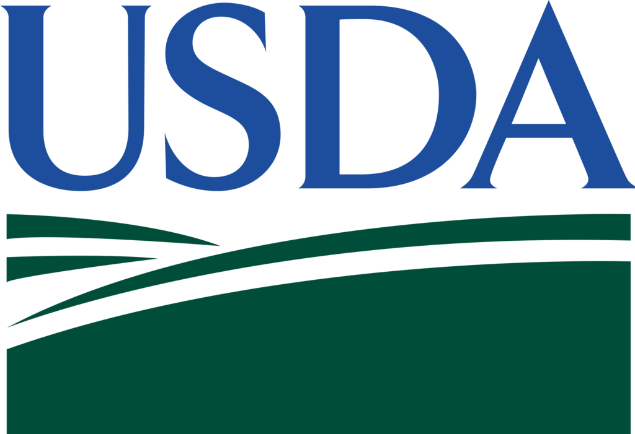 Contract: # HHSN316201200011WOrder # AG-3144-D-16-0278Version 03.00May 2018Table of ContentsTable of Contents	1Table of Figures	4Table of Tables	7Revision Log	81	Budget Execution Introduction	102	Budget Execution Overview	112.1	Budget Execution Concepts	112.1.1	Resources	112.1.2	Funds	112.1.2.1	Fund Durations	112.1.2.2	Fund Stages	122.1.3	Budgets	122.1.3.1	Pegasys Budgets	122.1.3.2	Defining Pegasys Budgets	132.1.3.3	More on Dimensions	142.1.3.4	Budget Levels and Budget Lines	142.1.3.5	How Budgets are Updated	152.1.3.6	The Budget Hierarchy	152.1.3.7	Budget Updates Revisited	162.1.3.8	What the Budgets Record	162.1.3.9	Spending Controls	172.1.3.10	Budgeting and Posting Controls	172.1.3.11	Spending Notifications	182.1.3.12	“Require Presence” Option	182.1.3.13	Generating Multiple Budget Lines	192.1.3.14	Limitations	202.1.3.15	Constraints	212.1.3.16	Budgeting and Posting	212.1.3.17	Authority and Availability	222.1.3.18	Authority Transfers, Spending Adjustments and Cancelled Year Spending Methods	222.1.3.19	Cancelled Year Spending by Subclass Accounts	222.1.3.20	Cancelled Year Spending by Treasury Symbol	242.1.3.21	Suppression of Recoveries and Adjustments for Conversion	242.2	Working with Budgets	242.2.1	Establishing a Fund	242.2.2	Creating Budgets	242.2.3	Correcting Budget Documents	252.2.3.1	Processing a New Form for an Existing Budget	252.2.3.2	Rules for Modifying Budgets	252.2.4	Copying Budgets	262.2.5	Transferring Resources	262.2.6	Congressional Changes	262.2.7	Withdrawing Funds from Budgets	273	Budget Pointers	284	Budget Setup	294.1	Creating a New Fund	294.2	Creating a New Budget Form	304.3	Correcting a Budget	384.4	Copying a Budget	394.5	Creating a Budget Reprogramming Form	414.6	Appropriation Transfer Form	425	Budget Maintenance Tables	435.1	Fund Maintenance Table	435.2	Budget Dimensions	525.3	Budget Execution Options	535.4	Constraints	555.5	Funding Withdrawal Definition	575.6	Mark Sub-Classification	585.7	Treasury Symbol	595.8	Budget Accounts	655.9	Budget Controls Maintenance Table	676	Budget Execution Queries	696.1	Budget Query	696.1.1	Budget Query Buttons	716.2	Exportable Fiscal Year Budget Query	726.3	Constraint Query	746.4	Budget Pending Reprogramming Query	747	Budget Execution Reports	767.1	General Report Information	767.2	Organization Status Report	767.2.1	Report Parameters	767.2.2	Sample Report	777.3	Budget Distribution Report	777.3.1	Report Parameters	787.3.2	Sample Report	787.4	Budget Form Verification Report	787.4.1	Report Parameters	787.4.2	Sample Report	797.5	Fund Status Report	797.5.1	Report Parameters	797.5.2	Sample Report	798	Budget Execution Offline Processes	808.1	Budget Deletion Process	808.2	Budget Rebuild Process	808.3	Carryover/Funding Withdrawal Process	818.4	Budget Funds Availability Percent Update Process	828.5	Annual Close Estimated Resource Reversal Process	828.6	Constraint Rebuild Process	828.7	Budget Set Beginning Official Position Process	828.8	Budget Control Updater Process	82Table of FiguresFigure 1: Fund Stages	12Figure 2: Pegasys Accounting Dimensions Example	13Figure 3: The Pegasys Budget Hierarchy	15Figure 4: Pegasys Budget Structure Example	16Figure 5: Require Presence Example	19Figure 6: Limitations Example	20Figure 7: Fund Table - Search Criteria	29Figure 8: Fund Table - General Section	29Figure 9: Fund Table - General Section - Name Field	30Figure 10: Fund Table - General Section - Bureau Field	30Figure 11: New Budget Form Navigation	31Figure 12: Create New Budget Form	31Figure 13: Budget Form - Initial Selection Screen	32Figure 14: Budget Form - Header Screen - General Section	32Figure 15: Budget Appropriation Form Line Detail Screen	32Figure 16: Budget Form - Header Screen - Amounts	33Figure 17: Budget Form - Sub Budget Form Dimensions	34Figure 18: Budget Form - Lines Screen	35Figure 19: Budget Form - Amounts Section	35Figure 20: Budget Form - Distributions Screen	36Figure 21: Budget Form - Child Options Screen	37Figure 22: Budget Form Errors	37Figure 23: Budget Form Successful Verification Message	38Figure 24: Budget Form Buttons	38Figure 25: Budget Form Successful Submit Message	38Figure 26: Budget Form Correct Screen	38Figure 27: Budget Form Header Screen	39Figure 28: Budget Form Creation Navigation	39Figure 29: New Budget Form Screen	40Figure 30: Copy Budget Form Screen	40Figure 31: Budget Reprogramming Form Lines Screen	41Figure 32: Budget Reprogramming Form From and To Budget Sections	41Figure 33: New Appropriation Transfer Screen	42Figure 34: Fund Maintenance Table	43Figure 35: Fund Maintenance Table - Fund Code Tab	44Figure 36: Fund Maintenance Table - Fund Allocation Precedence Section	44Figure 37: Fund Maintenance Table - Spending Adjustment Options	45Figure 38: Fund Maintenance Table - Authority Transfer Options	45Figure 39: Budget Dimension Maintenance Table - Search Criteria	53Figure 40: Budget Execution Options Maintenance Table - Search Criteria	54Figure 41: Constraints Maintenance Table - Search Criteria	55Figure 42: Funding Withdrawal Definition - Search Criteria	57Figure 43: Mark Sub-Classification Maintenance Table - Search Criteria	58Figure 44: Treasury Symbol Maintenance Table - Search Criteria	60Figure 45: Budget Account Maintenance Table	66Figure 46: Budget Controls Maintenance Table	67Figure 47: Budget Query	69Figure 48: Budget Activity for Current Year Single Year Appropriation	69Figure 49: Total Authority, Authority for Distribution and Available Amount Definitions and Calculations	70Figure 50: Total Authority, Authority for Distribution and Available Amount Definitions and Calculations	70Figure 51: Budget Activity for Prior Year No Year Fund	70Figure 52: Budgeted, Total Authority, Authority for Distribution and Available Amount Definitions and Calculations	71Figure 53: Budget Query Buttons	71Figure 54: Exportable Fiscal Year Budget Query Menu	73Figure 55: Exportable Fiscal Year Budget Query Search Results	73Figure 56: Constraint Query	74Figure 57: Budget Pending Reprogramming Query	75Figure 58: Budget Execution Reports	76Figure 59: Sample Organization Status Report	77Figure 60: Sample Budget Distribution Report	78Figure 61: Sample Budget Form Verification Report	79Figure 62: Sample Fund Status Report	79Table of TablesTable 1: Types of Funds	11Table 2: Pegasys Dimensions	14Table 3: Spending Controls	17Table 4: Fund Code Field Descriptions	46Table 5: Budget Dimension Field Descriptions	53Table 6: Budget Option Field Descriptions	54Table 7: Constraints Field Descriptions	55Table 8: Funding Withdrawal Field Descriptions	57Table 9: Mark Sub Classification Field Descriptions	58Table 10: Treasury Symbol Field Descriptions	60Table 11: Budget Account Field Descriptions	66Table 12: Budget Controls Field Descriptions	68Table 13: Budget Query Button Descriptions	71Table 14: Organization Status Required Parameters	77Table 15: Budget Distribution Parameters	78Table 16: Budget Form Verification Parameters	79Table 17: Fund Status	79Revision LogBudget Execution IntroductionThe Pegasys Budget Execution subsystem allows GSA to create a model of the budget structure for each fund, to distribute funding from the appropriation or fund level of the fund to sub-budget levels, to control spending for each budget line, and to review the activity recorded against each budget line.This manual addresses the following topics:Budget Execution OverviewBudget Execution FormsBudget Execution Maintenance TablesBudget Execution QueriesBudget Execution ReportsBudget Execution Offline ProcessesBudget Execution OverviewBudget Execution ConceptsResourcesMany agencies receive one or more congressional appropriations as well as other, non- appropriated sources of income. Pegasys allows GSA to manage appropriated funds and revolving funds.Budgetary amounts may include statutory reserves, carryover, reimbursements, and recoveries. These amounts can be entered in total, by quarter or, in the case of multi-year funds, by fiscal years.FundsIn Pegasys, each funding source may be represented by a single fund or divided among several funds. A fund is identified by a GSA-assigned fund code and its budget fiscal year. Pegasys requires each fund to be associated with a Treasury symbol. GSA reports back to the Office of Management and Budget by Treasury symbol.Fund DurationsPegasys supports three kinds of funds, reflecting the three major kinds of congressional appropriations and non-appropriated funds (Table 1: Types of Funds).Table 1: Types of FundsFund StagesA congressional appropriation may pass through three stages in the course of its existence; Pegasys funds and budgets support all three.An appropriation is considered unexpired when the obligation authority for the account is still current. New obligations may be incurred and payments made during this period. 
No-year appropriations and Revolving funds’ status usually remain unexpired.During the five years following the expiration of obligation authority, the appropriation is considered expired. While the appropriation is expired, unobligated balances are not returned to Treasury as surplus funds but are available for recording, adjusting, or liquidating any obligations properly chargeable to the appropriation prior to its expiration.Beginning with the sixth year after the expiration of obligation authority, the appropriation is considered cancelled. At this point, all unobligated balances are cancelled and returned to Treasury. The balances are not available for any spending. However, a subclass account of a current, unexpired appropriation may be established for the purpose of recording, adjusting, or liquidating any obligations properly chargeable to the appropriation prior to its cancellation. The available amount of the cancelled appropriation continues to be updated to ensure that spending against the subclass fund does not exceed the original appropriation.Figure 1: Fund Stages illustrates these comparisons.Figure 1: Fund Stages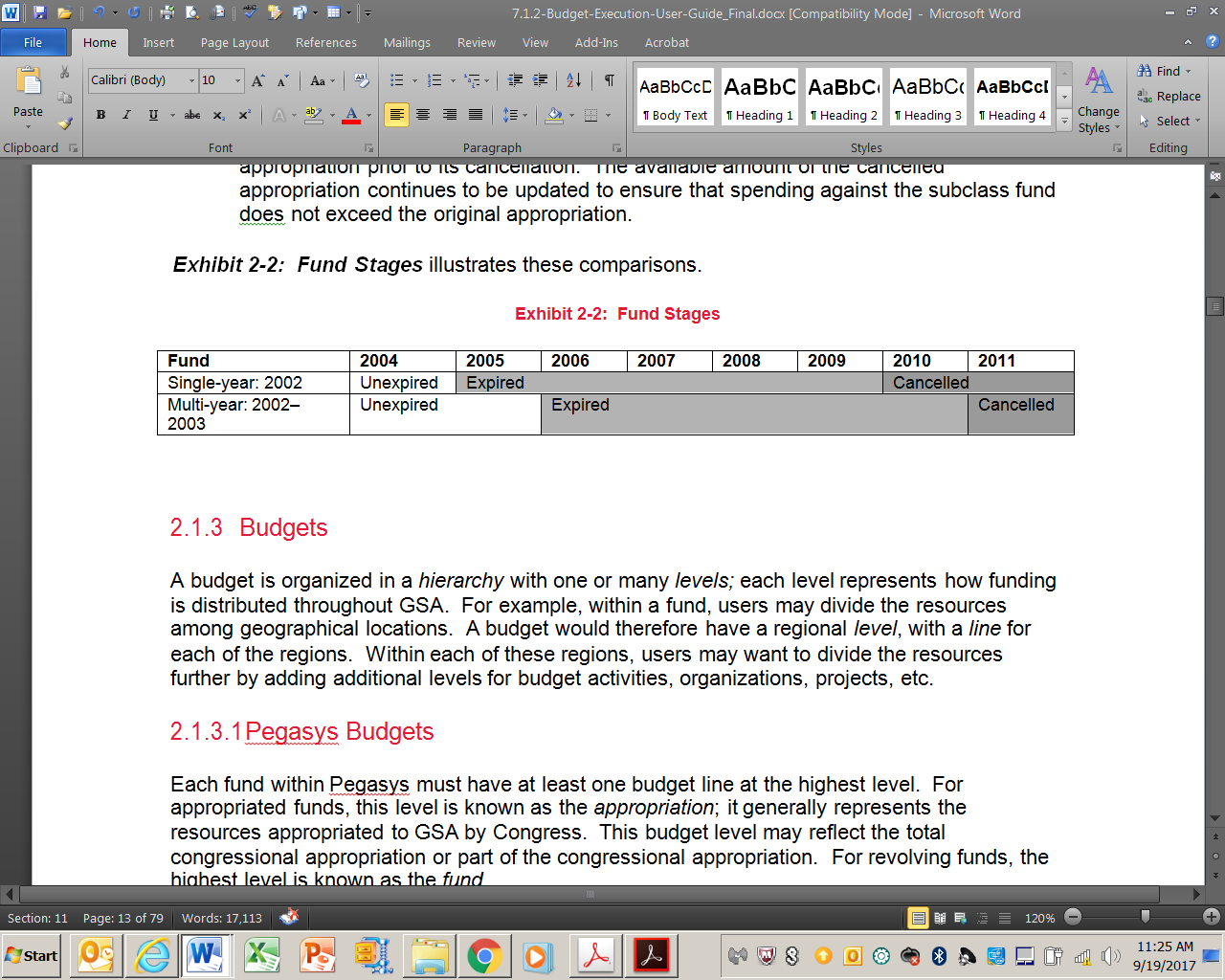 BudgetsA budget is organized in a hierarchy with one or many levels; each level represents how funding is distributed throughout GSA. For example, within a fund, users may divide the resources among geographical locations. A budget would therefore have a regional level, with a line for each of the regions. Within each of these regions, users may want to divide the resources further by adding additional levels for budget activities, organizations, projects, etc.Pegasys BudgetsEach fund within Pegasys must have at least one budget line at the highest level. For appropriated funds, this level is known as the appropriation; it generally represents the resources appropriated to GSA by Congress. This budget level may reflect the total congressional appropriation or part of the congressional appropriation. For revolving funds, the highest level is known as the fund.For appropriated funds the second level of the Pegasys budget hierarchy is called the apportionment, because it is often used to represent the OMB’s apportionment of a GSA’s congressional appropriation. For revolving funds, this level is known as the master allowance.For appropriated funds the remaining levels of the Pegasys budget hierarchy are called the allowance, allotment, operating plan, lower level 1, lower level 2 and level 8. For revolving funds the remaining are called the allowance, operating plan, lower level 1, lower level 2 and level 8. These budget levels, referred to collectively as sub-budgets, are created in the same manner and function in the same way.Pegasys’ dynamic labeling feature allows budget levels to be renamed according to GSA specific terms.Defining Pegasys BudgetsEach financial transaction processed in Pegasys records a set of accounting codes, called dimensions, which are associated with the transaction. These dimensions include things such as fund code, BFY (budget fiscal year), region, organization, program, project, etc. A subset of these accounting dimensions is used to define each budget level.In Pegasys, one or more dimensions define each budget line. For example, to establish an appropriation, a budget user would specify the fund code and BFY. To establish an allowance for a region within that fund, the user would create a budget level defined by the fund code and BFY as well as the region code. If Pegasys’ organization dimension is used to distinguish offices within the region, a budget user would establish an allotment level defined by the fund code, BFY, region code, and organization code.Figure 2: Pegasys Accounting Dimensions Example illustrates this idea, using fund, division, and organization codes.Figure 2: Pegasys Accounting Dimensions Example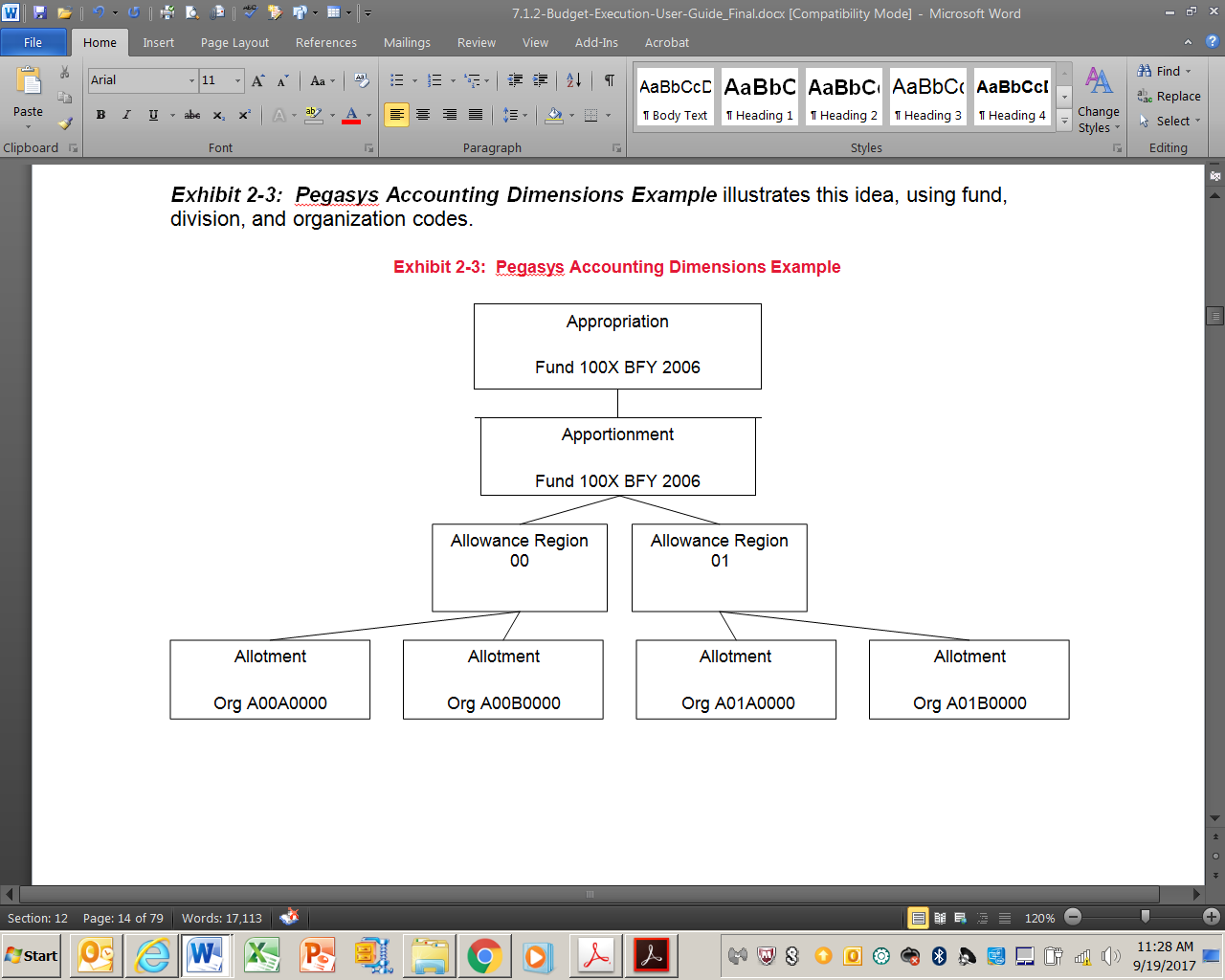 More on DimensionsAlthough Pegasys offers more than twenty accounting dimensions, only eight, see 
Table 2: Pegasys Dimensions, are used to define budgets. This subset is referred to as the budget dimensions.Table 2: Pegasys DimensionsIn addition, each fund, region, organization, program, sub object class, project, and activity can be associated with up to four roll-ups - a category, class, group, and type - used to group similar codes. For example, if sub object class 112 is used for local transportation, cost element 114 for travel - training, and sub object class 122 for travel - education, users could assign all three sub object class to object class 21. Then if users wanted to report on all travel, they could report on object class 21 instead of having to specify all of the travel object codes.Users can also use these roll-ups for budgeting. For example, if users wanted to budget for all travel related costs, they would create a budget line for object class 21. Transactions using sub object class 112, 114, 122, etc. would “roll-up” to this single budget line.Budget Levels and Budget LinesIt is important to remember the difference between budget levels and budget lines. In the budget hierarchy, a dimension defines a level. In our example, the region code dimension defines the allowance level; every allowance in the budget will have a specific value for the region code.When users add a level to a budget, they indicate which dimensions will be used to define that level. For example, when we added the operating plan level earlier, we specified that this level would use the organization code dimension. When users establish a line, they specify which particular organization code defines that particular line.How Budgets are UpdatedPegasys has the capability to distinguish between expensed and non-expensed transactions. Budgets can be designated as Obligation-based or Expense-based and will be updated accordingly. The Funds Control field on the Fund Maintenance table determines if the plan is Obligation or Expense-based.Once users have set up a budget, any transaction processed in Pegasys that uses the budget’s dimensions will update the budget, according to the rules established on the Fund Maintenance table. In the simple budget example, if an obligation used accounting dimensions of fund code 100X, BFY 2006, region 01, and organization code A01B000, it will only process if there exists a budget line which uses the budget dimensions fund code 100X, BFY 2006, region 01, and organization code A01B000.The Budget HierarchyIt is often convenient to picture the budget hierarchy as an inverted tree. From the fund and appropriation - which form the root of the tree - the tree branches downward, expanding outward as additional levels are added.It is also convenient to use “family” terms to describe the relationships between budget lines. For example, in the diagram below, Allowance 00 is a child of the Apportionment, and the parent of Allotments A01A0000 and A01B0000. Allowances 00 and 01 are siblings. Hierarchy illustrates the parent-child budget hierarchy.Figure 3: The Pegasys Budget Hierarchy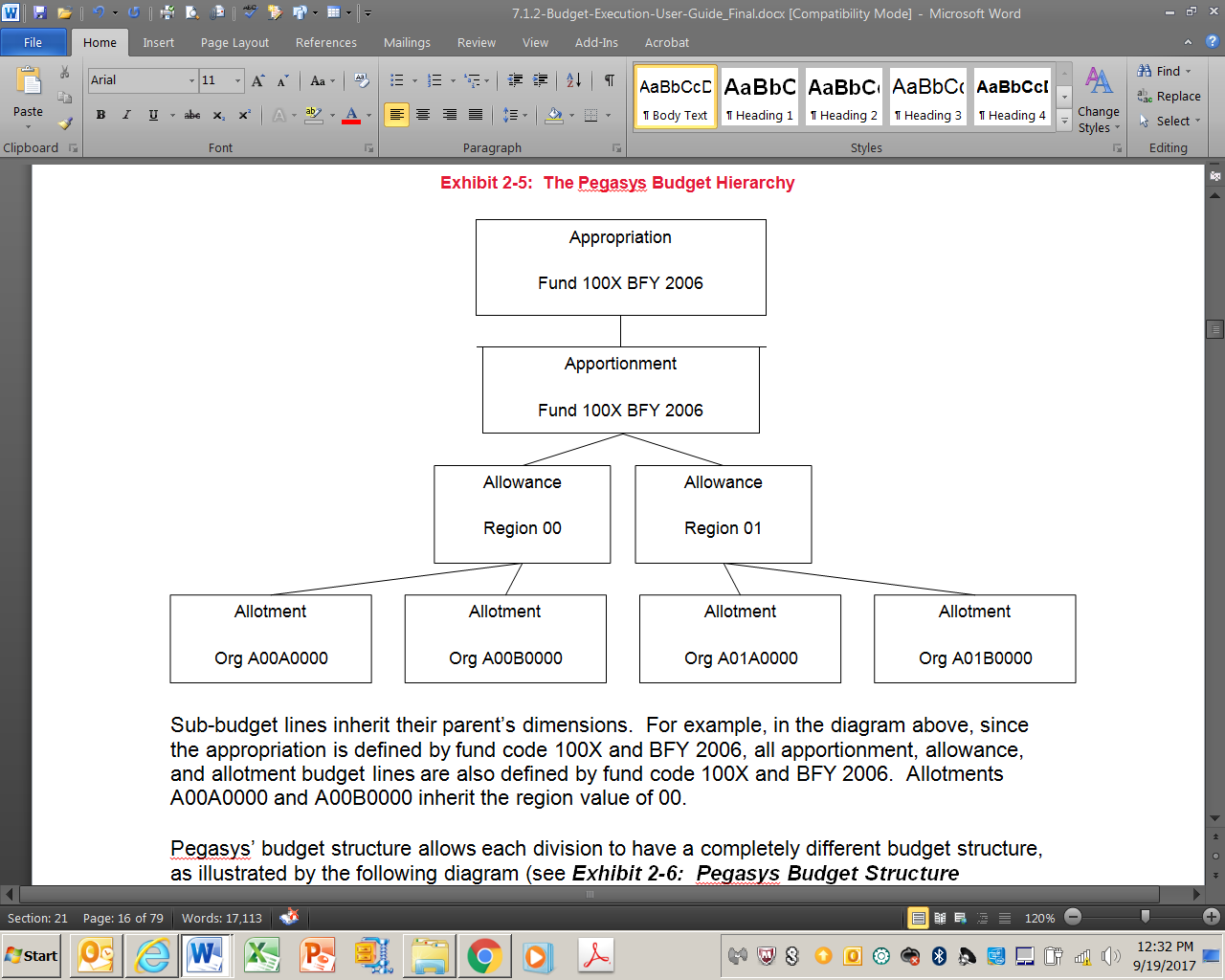 Sub-budget lines inherit their parent’s dimensions. For example, in the diagram above, since the appropriation is defined by fund code 100X and BFY 2006, all apportionment, allowance, and allotment budget lines are also defined by fund code 100X and BFY 2006. Allotments A00A0000 and A00B0000 inherit the region value of 00.Pegasys’ budget structure allows each division to have a completely different budget structure, as illustrated by the following diagram (see Figure 4: Pegasys Budget Structure Example). Sibling budgets must use the same dimension but children of different parents do not. In this example, each child of Allowance 00 budget line is defined by a project code but each child of Allowance 01 budget line is defined by a Program code.Figure 4: Pegasys Budget Structure Example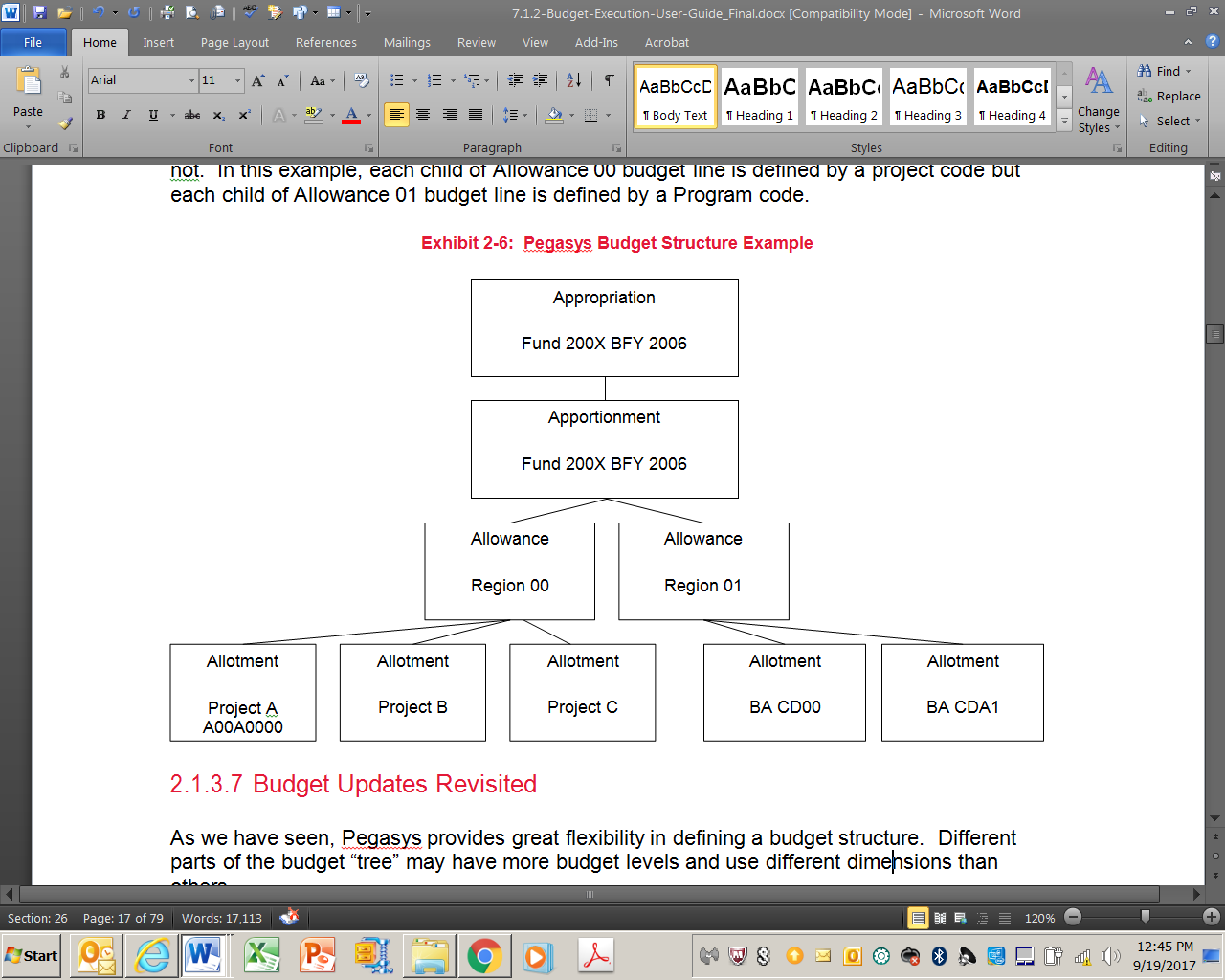 Budget Updates RevisitedAs we have seen, Pegasys provides great flexibility in defining a budget structure. Different parts of the budget “tree” may have more budget levels and use different dimensions than others.What the Budgets RecordWhen users create a budget, they specify budget amounts in terms of the total outlays - in dollars and FTEs - expected. When transactions are processed against a budget, however, Pegasys categorizes the transactions and tracks the activity in each of the following categories: unliquidated and total pre-commitments, unliquidated and total commitments, unliquidated and total obligations, unliquidated and total accruals, total expenditures, total reimbursements, and actual reimbursable agreements.Spending ControlsIn addition to tracking activity against budgets, Pegasys also allows users to control spending, preventing spending from exceeding the available amount remaining in the budget. Pegasys has four levels of spending control, which determine what Pegasys will do when users try to process a transaction exceeding the budget. The four spending controls available are displayed in 
Table 3: Spending Controls.Table 3: Spending ControlsPegasys allows users to set the spending control level separately for spending and for FTE usage. Pegasys also allows users to set the spending control level separately for each budget line, allowing the budgets to be tailored to suit specific circumstances.Example: Central Office (00) has an allowance of $75M with spending controls set to “Reject.” It allots $20M each to Project A, Project B, and Project C, leaving $15M unallotted with spending controls of “Overrideable.” This way, if any project needs to spend more than the $20M allotted to it, an authorized user can approve the transaction, allowing the project to spend part of the $15M kept in reserve at the allowance level. Because the spending control level for the allowance is set to “Reject,” however, total spending for all three both projects can never exceed $75M.Budgeting and Posting ControlsSpending controls prevent spending from exceeding a budget’s amount, but do not prevent a budget from being over-distributed. Pegasys offers four levels of budget controls, which determine how funding is distributed from one level to the next. For example, if the budgeting control level were set to “Reject” for the $75M allowance, Pegasys would prevent users from allotting more than $75M total to the three allotment budget lines. Like spending controls, budgeting controls can be set separately for spending and FTEs. Pegasys also allows users to set the budgeting and posting control levels separately for each budget line, allowing the budgets to be tailored to suit specific circumstances.Pegasys also offers four levels of posting controls, which determine what Pegasys will do if users attempt to post more to a budget’s children than has been posted to the parent budget. Posting controls operate independently of the budgeting controls.Spending NotificationsSpending controls inform users when they try to process transactions that exceed a budget’s amount. Pegasys also offers an email notification feature that notifies the budget’s supervisor - rather than the user processing the document - when spending or FTE usage against the budget reaches a certain level.There are two main notification criteria that can be set for each budget line. When “Spending Exceeds % of Budget” is set, the system will notify the listed supervisor(s) that the budget line spending has reached the pre-defined amount. When “Available Amount Less Than” is set, the system will notify the listed supervisor(s) when the budget line’s Available Amount is less than the specified amount. Additional functionality includes setting Agreement and Agreement Reimbursement warnings.Example: A user want to be alerted when spending against an allowance budget line has reached 95% of its total amount, in case it will be necessary to reprogram budget resources. Users can turn on spending notification for the allowance, setting the notification threshold at 95%. When spending reaches or exceeds this threshold, Pegasys will automatically send an email message alerting the designated supervisor(s) to this fact. “Require Presence” OptionSection 2.1.3.1 mentioned that any transaction processed in Pegasys must match a budget to its lowest level. While this is generally true, it is possible to set up the budget to work otherwise. To see why this might be useful, consider the following example. Suppose GSA is using this budget, from one of the previous examples (see Figure 5: Require Presence Example).Figure 5: Require Presence Example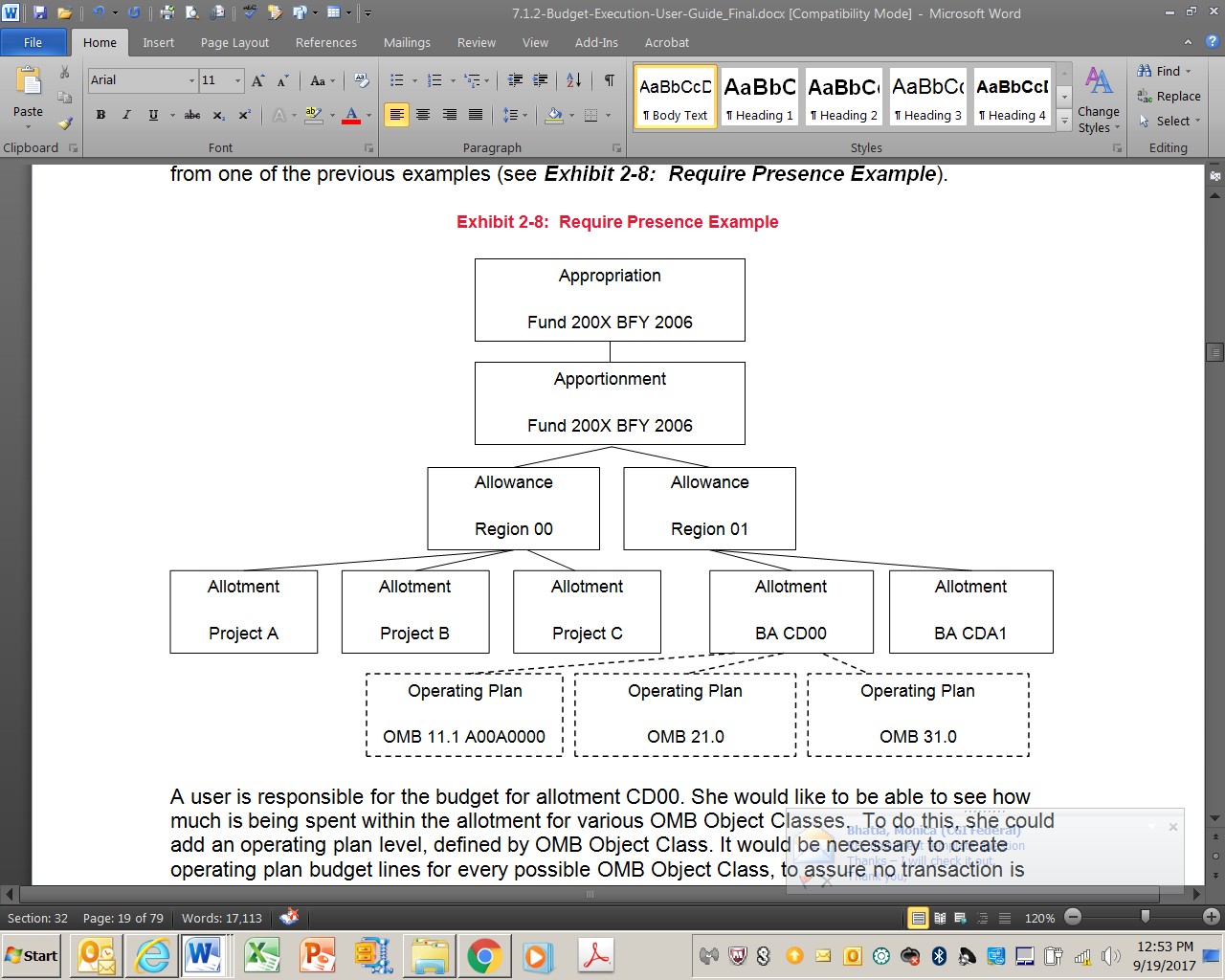 A user is responsible for the budget for allotment CD00. She would like to be able to see how much is being spent within the allotment for various OMB Object Classes. To do this, she could add an operating plan level, defined by OMB Object Class. It would be necessary to create operating plan budget lines for every possible OMB Object Class, to assure no transaction is rejected. As an alternative, Pegasys allows users to turn off presence control for the operating plan level. When presence control is on, any transaction processed in Pegasys must match a defined budget, at its lowest level. When presence control is turned off for a budget level, Pegasys system generates a new operating plan each time a new OMB Object Class is needed.Generating Multiple Budget LinesThe previous section mentions that budget lines will be automatically generated, if necessary, when presence is not required. Several additional considerations are involved when multiple budget lines are created. When determining how to create a single budget line, Pegasys uses the budget structure as defined on the parent budget, rather than the one defined on the Fund Maintenance table.If a transaction results in the need for multiple lines to be created, Pegasys checks the System Generate At All Levels flag on the Fund Maintenance table. If the flag is set to no, only one budget line will be created (as defined on the parent budget). If the flag is set to yes, more than one level of the budget may be system generated. Users may track activity at several levels without having to manually process budgets for these levels.If the dimensions on the Fund Maintenance table match the structure of the existing budget, the child budget options for the newly created lines are set according to the Fund Maintenance table. The next level is then generated based on the child budget options.LimitationsCongress or OMB may put special restrictions - called limitations - on the way that GSA can use its appropriated resources. For example, the appropriation act may specify that users cannot use more than $10M of the $100M appropriation for travel expenses.A restriction such as this can be difficult to accommodate in the budget structures described so far, because detailed budget items such as a particular object class (travel is represented by OMB object class 21) are usually set up toward the bottom of the budget hierarchy. In this case, though, users need the restriction to apply to the budget as a whole.To solve this problem, Pegasys allows users to attach limitations to budgets. Although limitations are most frequently used at the appropriation level, they can be used on any budget line. Pegasys limitations allow users to specify restrictions for additional budget dimensions, without specifying additional budget levels. Limitations track all of the same financial data as budgets; can be divided into quarters or fiscal years, and support four levels of spending control.In the travel example previously described above, users would attach a limitation, defined by the object class for travel, to the appropriation that was set up in Pegasys. Users would set up the limitation for $10M, and set its spending control level to “Reject.” Then any transaction processed against the appropriation that uses the travel object code - no matter what its other dimensions are - will be checked against the limitation’s total amount. Transactions that do not use the travel object code will not be affected by the limitation.Figure 6: Limitations Example illustrates the limitation’s relationship to the budget hierarchy for the example described above.Figure 6: Limitations Example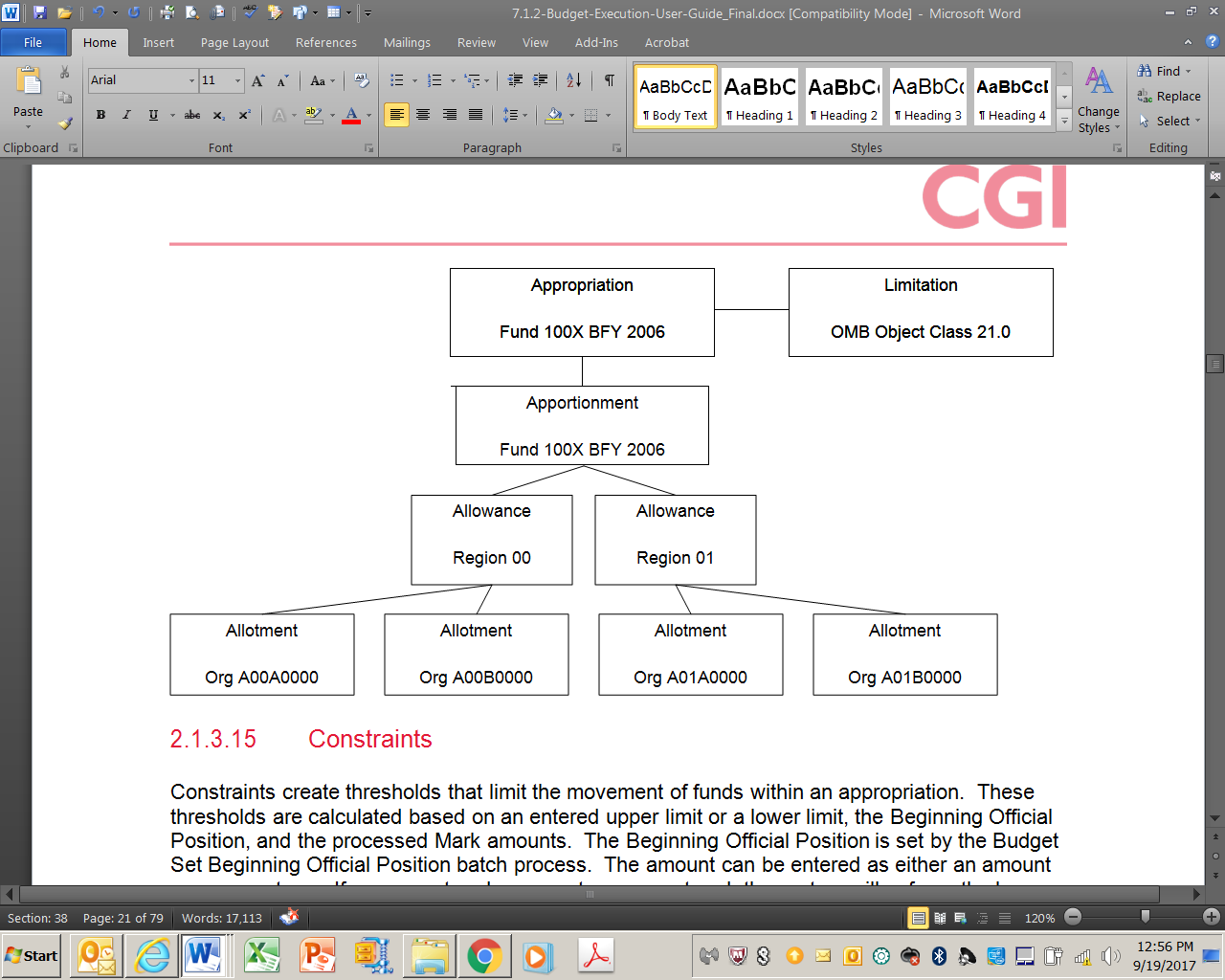 ConstraintsConstraints create thresholds that limit the movement of funds within an appropriation. These thresholds are calculated based on an entered upper limit or a lower limit, the Beginning Official Position, and the processed Mark amounts. The Beginning Official Position is set by the Budget Set Beginning Official Position batch process. The amount can be entered as either an amount or a percentage. If an amount and a percentage are entered, the system will enforce the less restrictive of the two. There are two types of constraints, Congressional and Managerial.Congressional Constraints are created for a specific budget node, so they apply to only one fund. These constraints define limits set by Congress for the funds that may be transferred into and out of the particular budget node without requiring Congressional approval.Managerial Constraints are defined for a particular dimension value and may be created for an unlimited number of funds. These constraints apply to all budget nodes that include the specified dimension. Managerial Constraints define limits set by the management of GSA for the funds that may be transferred into and out of budget nodes without requiring additional GSA approval.Constraints are validated upon processing budget documents. If a constraint is exceeded, an error message is returned in the level defined on the reference record of the particular constraint. These levels include, None, Informational, Overridable, and Error.Budgeting and PostingWhenever users enter a dollar amount for a budget, they may specify a budgeted amount and a posted amount. Such a distinction is not made for FTEs. When users budget an amount, that amount is added to the budget’s total authority (see Authority and Availability section) but is not available for spending. When users post an amount, it is made available for spending. If the amount users wish to post has not already been budgeted, they must budget it at the same time that it is posted.It is often convenient to specify a budget amount without posting it. For example, if users want to set up the entire budget hierarchy before they begin spending against it, they would budget the amounts at each level (budgeted amounts can be distributed to lower levels). Once users had the budget set up the way they wanted it, they would go back and post the amounts for each budget, making them available for spending.Users can use a similar method to restrict the amount that can be spent against a budget in a fiscal quarter. To do so, users would budget the entire amount for the budget, but only post each quarter’s amount at the start of the quarter. This way, the money budgeted to a quarter cannot be spent before that quarter begins.Authority and AvailabilityThe two most important dollar amounts for any budget are its total authority and its available amount.A budget’s total authority represents all of the possible funding from various sources. For example, at the Pegasys appropriation level, the total authority may include the funding directly appropriated to GSA, reimbursements collected or expected to be collected against the appropriation, recoveries that have been recorded for the appropriation, and various other amounts. For more information on how authority is calculated for each level, see the Budget Amounts section.A budget’s available amount is the total amount that can be spent against the budget. This amount is based on the total amount posted to the budget, with any spending, reimbursements, or other transactions that affect the budget figured in. For more information on how the available amount is calculated, see the Budget Amounts section.Authority Transfers, Spending Adjustments and Cancelled Year Spending MethodsAuthority transfers, spending adjustments, cancelled year spending by treasury symbol and subclass accounts are the models used to record current-year activity against a prior budget fiscal year (BFY). The model used depends on both the type of appropriation (single-year, multi-year, no-year) and its state (unexpired, expired, cancelled).Spending adjustments (obligation adjustments, accrual adjustments, and expenditure adjustments) occur when obligations, accruals, or expenditures for an expired single-, multi-, or no-year or an unexpired multi- or no-year appropriation are increased or decreased. Both upward and downward, paid and unpaid, expired and unexpired, obligation, accrual, and expenditure adjustments are tracked for each appropriation.Authority transfers occur when the available amount of a prior-year budget is increased or decreased during a subsequent year for an unexpired multi- or no-year fund. Authority transfers and spending adjustments often occur for the same transaction.For more information on spending adjustments and authority transfers, refer to the Recoveries and Spending Adjustment sections of online help.Cancelled Year Spending by Subclass AccountsSubclass accounts are used to record spending against cancelled single- and multi-year appropriations. Subclass accounts always draw funding from the current year’s appropriation, but are used to distinguish activity for a cancelled appropriation. To use the subclass method to record spending against cancelled funds, the Subclass Accounts indicator should be set to true on the Treasury Symbol maintenance table.Once an appropriation is cancelled, no transactions may be processed directly against it. Any transactions must instead be processed against a current, unexpired appropriation.For example, assume that it is 1998 and users must pay an obligation that was legally established in 1991 but never recorded in the system. Users now need to enter an obligation and then a payment. However, the appropriation against which the obligation should be charged is now cancelled, since it is more than six years past the expiration of the appropriation’s authority. Therefore, users are no longer allowed to spend against the appropriation, so the obligation must be paid out of the current appropriation. Spending for cancelled appropriations must follow these rules:Spending for the cancelled appropriation must be done out of an appropriation established for the same purpose as the cancelled appropriation.Spending for the cancelled appropriation is limited to one percent of the current appropriation, or the available amount for the current appropriation, whichever is less.Spending for the cancelled appropriation must be tracked separately from spending for the current appropriation.Spending cannot exceed the remaining balance of the cancelled appropriation. For example, if the available amount for the 1991 fund is $1M, users cannot process a $2M obligation even if there is plenty of money in the current appropriation.Pegasys meets these requirements through the use of subclass accounts. Returning to the previous example, in order to spend against the 1991 appropriation users would set up a fund defined as a subclass account setting aside up to one percent of the funds in the 1998 appropriation. This subclass account can be budgeted just like any other appropriation: users can set whatever dimensions, levels, and spending controls they desire. The fund is set up with the Treasury symbol for the 1998 appropriation.How subclass accounts are budgeted will depend on the requirements of GSA. For example, users may want to track spending against the cancelled appropriation at the same level of detail as the original budget. In this case, users would set up a separate subclass account for each cancelled appropriation, with budget structures identical to those of the original budgets.When users need to process a transaction for a cancelled appropriation, they use the subclass account instead. The transaction will be validated against the subclass account’s budget, just as if it was a current budget. Pegasys will also require users to enter the cancelled fund for which the spending was intended. The system will then verify that sufficient resources remain in the designated cancelled fund.The transaction may not exceed funds available for either the subclass account or the cancelled appropriation. The transaction will update both budgets, but general ledger updates will only occur for the subclass account.Cancelled Year Spending by Treasury SymbolThe purpose of cancelled year spending by treasury symbol method is to provide a simplified method for tracking spending against cancelled appropriations. To use the Treasury Symbol method to record spending against cancelled funds, the Subclass Accounts indicator should be set to false on the Treasury Symbol maintenance table.For example, a user would like to enter a valid expenditure against an expired appropriation. The user cites the cancelled appropriation on the expenditure document. The system will check the cancelled year available amount for the treasury symbol as well as the cancelled year spending amount for the treasury symbol associated with the cancelled fund. As long as the expenditure processed does not increase the spending amount above 1% of the available amount for the treasury symbol, the document will be processed.Suppression of Recoveries and Adjustments for ConversionIn converting from existing systems to Pegasys, it is often necessary to process transactions from prior years in the current year. However, these transactions should not generate prior-year recoveries or spending adjustments, since when they were originally processed in the existing system, they were processed against funds that were current at that time. Recoveries and adjustments are suppressed when processed during conversion accounting periods. Accounting periods can be designated as conversion periods on Accounting Period Maintenance.Working with BudgetsThis section describes the general procedures for setting up and maintaining budgets.Establishing a FundBefore users can create a budget, they must set up the fund on which the budget is based. The Fund Maintenance table is used to define and maintain funds.Creating BudgetsAfter users have set up a fund, they create budgets by processing forms similar to the forms used to process transactions elsewhere in Pegasys. For example, users can enter an appropriation form to create an appropriation, an apportionment form to create an apportionment, an allotment form to create an allotment, etc. Budget entry forms and the procedures for creating them are described in section 4.2 Creating a New Budget Form.Like other Pegasys forms, processed budget forms become budget documents. Budgets, however, exist independently of the documents used to create or update them. Budgets and budget documents can in this regard be compared to bank accounts and deposit and withdrawal slips. The first budget document a user processes for a given line is like the initial deposit that establishes a bank account. Once the account is established, users can deposit and withdraw funds using a different deposit or withdrawal slip each time.Correcting Budget DocumentsLike other Pegasys documents, budget documents can be corrected. To correct a budget, select Transactions → Budget Execution → Correct and specify the form users wish to correct. Steps on how to correct a budget are described in 4.3 Correcting a Budget.When a budget user corrects a budget document, the form displays the initial values from the processed document. For example, a budget user processed an A1 appropriation form, creating an appropriation for Fund 100X. On this form, a total of $100,000 is budgeted, and the budget’s spending controls are set to “Reject.” A second A1 appropriation form for the same fund is later processed to add an additional $10,000 to the budget, and to change the spending control level to “Overrideable.” At this point, the total budget amount is $110,000 and the budget's spending control level changed from "Reject" to "Overrideable." If the original A1 is corrected, the corrected form will have a budgeted amount of only $100,000 and the prior spending control level of “Reject.” In essence, correcting the original budget document negates the effect of all subsequent budget documents.Processing a New Form for an Existing BudgetBecause budgets exist independently of the forms and documents used to create them, typically a budget user modifies a budget by processing a new form against the budget, instead of correcting the form originally used to create the budget.To modify a budget in this fashion, follow the same steps to create a new budget. To modify an appropriation, the budget user would create a new A1 appropriation form, specifying the same fund as when the budget was originally established. Once the user has specified the budget dimensions, the current values of the existing budget line will pre-populate the form.Rules for Modifying BudgetsRegardless of which method users use to modify a budget, the following rules apply:Users cannot change the dimensions that define a budget’s children if any child budgets already exist.Users cannot change a budget line’s dimension values if the line has children or if any activity has occurred against the budget.If users do change a budget lines dimension values, any limitations for the line will be deleted.If users modify any amount or option that causes a budget line or limitation’s available dollar or FTE amount to fall below zero, they may receive an error or warning message, depending on the budget’s spending control level. For example, if the budget’s spending control level is set to “Reject,” users would not be able to process a modification that reduces the budget’s available amount below zero.Copying BudgetsPegasys provides the capability to copy an entire budget structure or portion of a budget structure from one fund to another. For example, the copy function can be used when a fund’s budget is similar from one year to the next. Instead of re-entering the entire budget at the beginning of the fiscal year, users can copy the prior year’s budget and then make whatever adjustments are necessary. Steps on how to Copy a budget are described in Section 4.4 Copying a Budget.The following rules apply when users copy a budget:The fund users want to copy the budget to must already exist.The old fund and the new fund must have the same duration and must have the same settings for the following options: No Year, Apply Reimbursements at All Levels, Track Agreements at All Levels, Appropriation Budget Est at Lower Level, Appropriation Control Budgeting, Appropriation Control FTE Budgeting, Multiple Apportionments, Use Apportionment Level, Apportionment Dimensions, and Apportionment Require Presence.When users copy a budget level, all budgets below it in the hierarchy are copied, as are any limitations attached to any of the budgets. Actual activity against the budget (including recoveries, adjustments, transfers in, transfers out, carryovers in, carryovers out) is not copied. Even if the original budget was baselined, the copy will not be.Transferring ResourcesThe Pegasys budget entry forms are used to create budgets and to transfer resources from one budget level to the next. Pegasys also provides two forms that allow users to transfer resources between established budgets at the same level:The Budget Reprogramming Form can be used to transfer resources between budget lines within a fund or Treasury symbol. For example, users can use the reprogramming form to transfer resources from one sub-allocation to another. Steps on how to create a budget reprogramming form are described in section 4.5 Creating a Budget Reprogramming Form.The Appropriation Transfer Form can be used to transfer resources between GSA’s appropriations or revolving funds, or between GSA’s appropriations or revolving funds and those of another agency. Steps on how to create an appropriation transfer form are described in Section 4.6 Appropriation Transfer Form.Congressional ChangesChanges to budget distribution made by Congressional committees can be recorded on the Mark Document. This document records changes against a budget in any of eight classifications:Allocated with Prejudice: Congressional action adjusting a specific budget and the funding cannot be replaced if removed.Allocated without Prejudice: Congressional action adjusting a specific budget and the funding can be replaced if removed.Rescission/Deduction: Cancellation and withdrawal of budget authority previously provided by Congress before the authority has expired.Supplemental: Additional Congressional funding after the initial appropriation.Unallocated with Prejudice: Non-specific Congressional action normally directed against a particular type of spending where funding cannot be replaced if removed.Unallocated without Prejudice: Non-specific Congressional action normally directed against a particular type of spending where funding can be replaced if removed.Withhold: Funding appropriated by Congress but not available for spending until a certain release is obtained or permission granted.Withhold Release: Funding appropriated by Congress that had been previously recorded as Withhold, but have now been released for spending.Mark Document Sub-Classifications are available to create more specific updates against a budget. These are user-defined on the Mark Sub Classification Maintenance table and may be GSA-specific.A processed Mark Document updates the total budgetary authority and the portion of the budget’s amount that remains available for spending. This update may occur as an increase or a decrease, based on the Mark’s Classification.Withdrawing Funds from BudgetsPegasys provides GSA the ability to automatically withdraw funding from any budget node. This is accomplished through the use of the Funding Withdrawal Maintenance table and the Carryover/Funding Withdrawal batch process.Budget PointersTo assist in the budget entry process, budget structures are copied from one fiscal year to the next. Initially budget amounts are set to $0.00 and spending controls are set to None.Budgets are hierarchical. The top level of a budget must be completed before its sub budgets.Once actual dollar amounts are budgeted and posted for a particular line, the spending controls are typically set to Reject.Pegasys 6.5.0 removed the limitation that required GSA to withdraw available budget authority at the end of the initial year to facilitate further distribution of funds in the next fiscal year of a multi-year fund. This alleviates the enforcement of the edits on a fiscal year by fiscal year basis unless the OMB requires re-apportionment.Budget SetupCreating a New FundNavigate to Reference → Dimensions → Funds → Fund Code.Figure 7: Fund Table - Search Criteria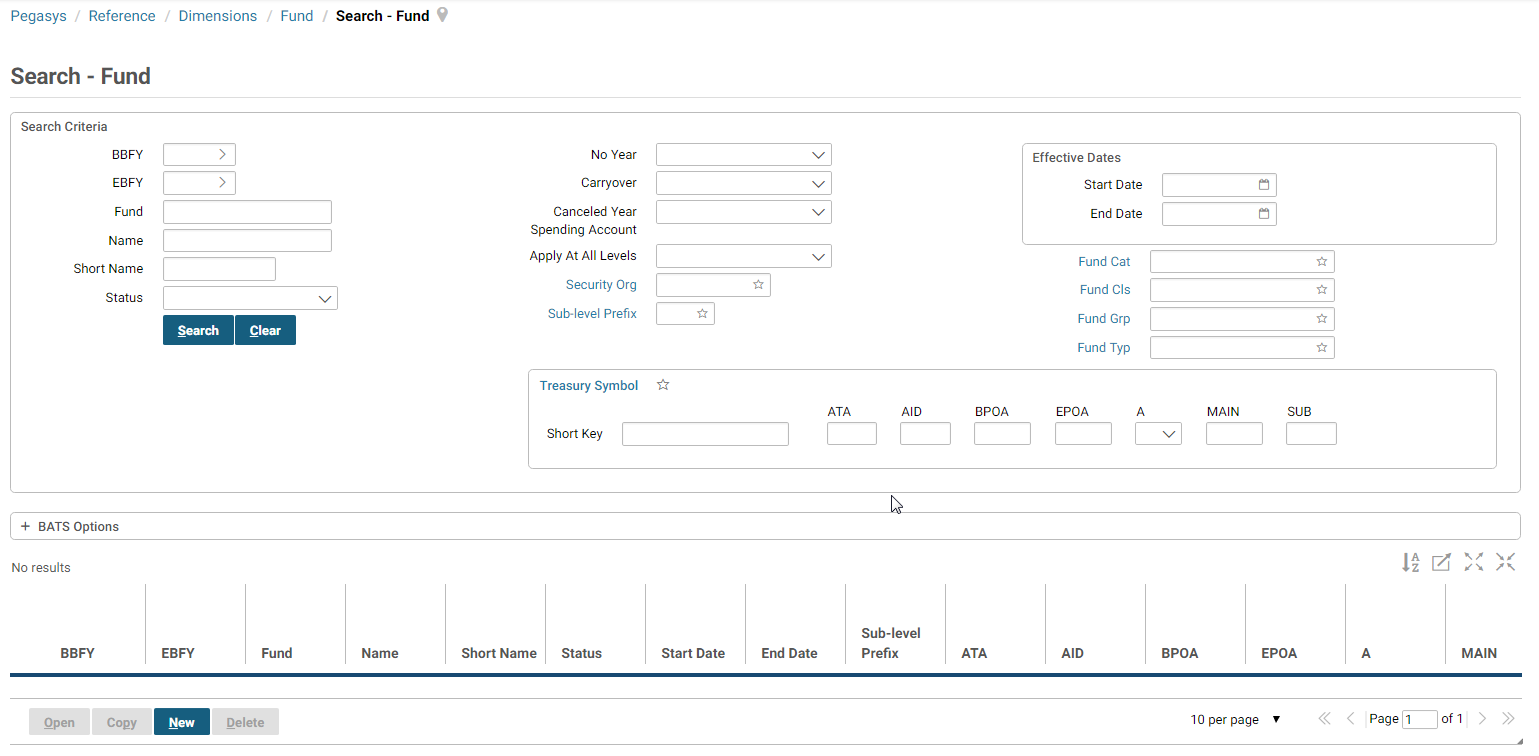 Select the New button to create a new Fund.Figure 8: Fund Table - General Section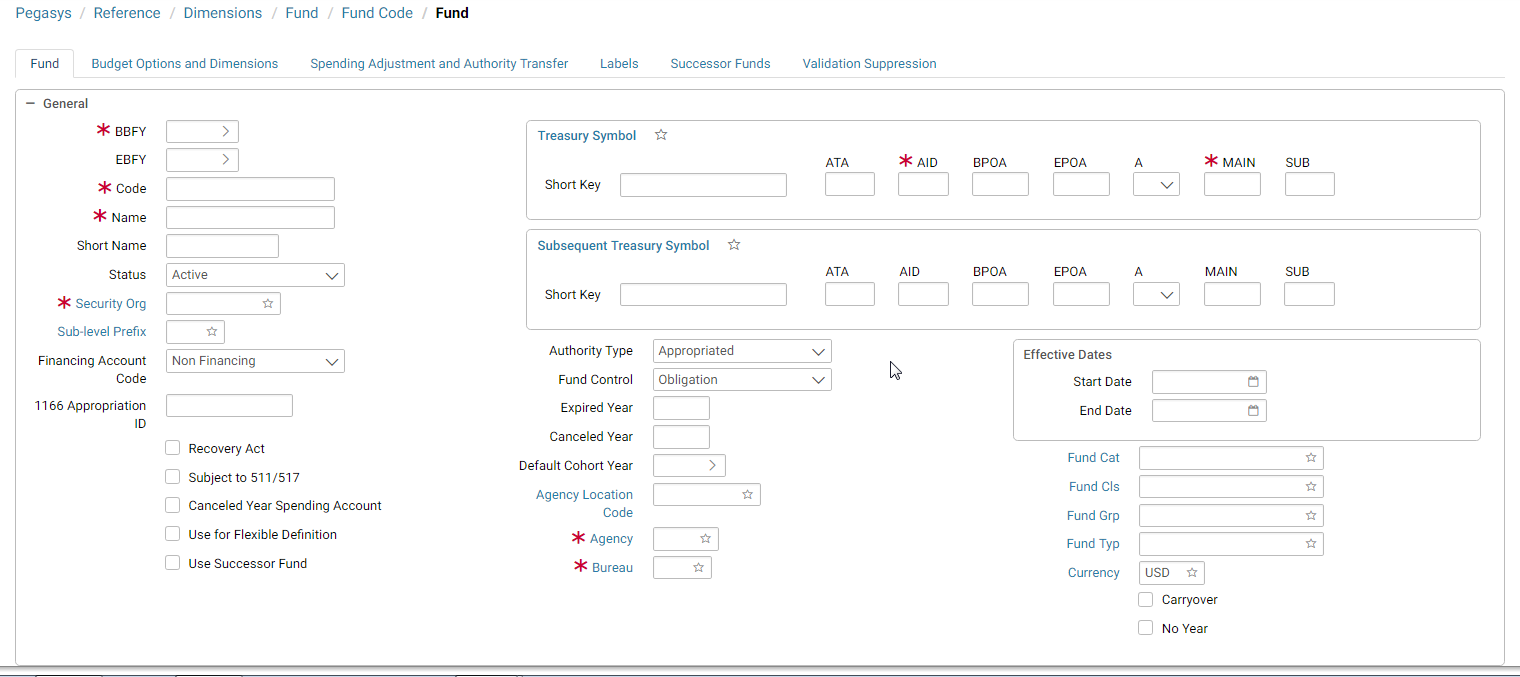 Enter a Beginning Budget Fiscal Year (BBFY).Ending Budget Fiscal Year (EBFY) is optional, depending upon the type of fund.Enter a Code in the Code field.Enter a Name in the Name field.Figure 9: Fund Table - General Section - Name Field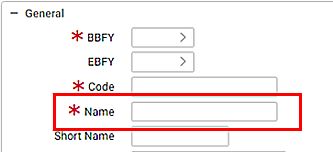 Enter a Treasury Symbol in the Treasury Symbol field.Enter an Agency in the Agency field.Enter a Bureau in the Bureau field.Figure 10: Fund Table - General Section - Bureau Field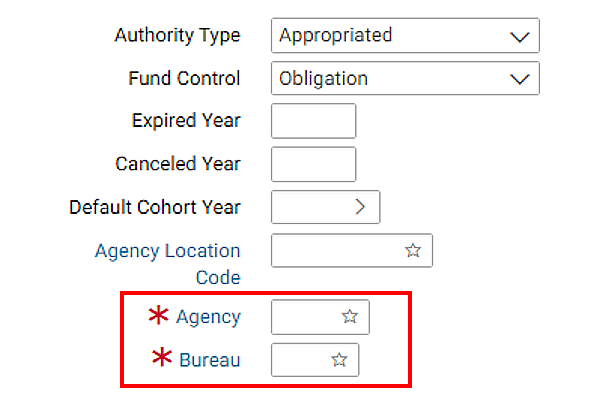 Enter all other applicable fields.Select the Save button.Creating a New Budget FormGSA’s practice is to establish the budget structures prior to the beginning of each fiscal year based on the previous year’s budget structure. In this example it is assumed that the budget settings and values are populated based on the initial budget structure. The steps below demonstrate adding funding from an existing budget line using a new budget form. The example uses a revolving fund so an R1 document will be created. If the user is using an appropriated fund, an A1 document would be created.Navigate to Transactions → Budget Execution → New → Budget Creation.Figure 11: New Budget Form Navigation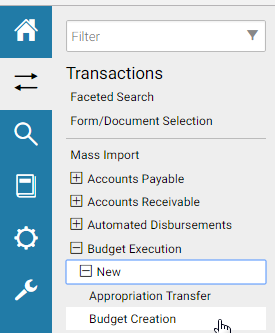 Enter the Document Type for the budget line you would like to add.Select the Generate button to generate the Document Number. Figure 12: Create New Budget Form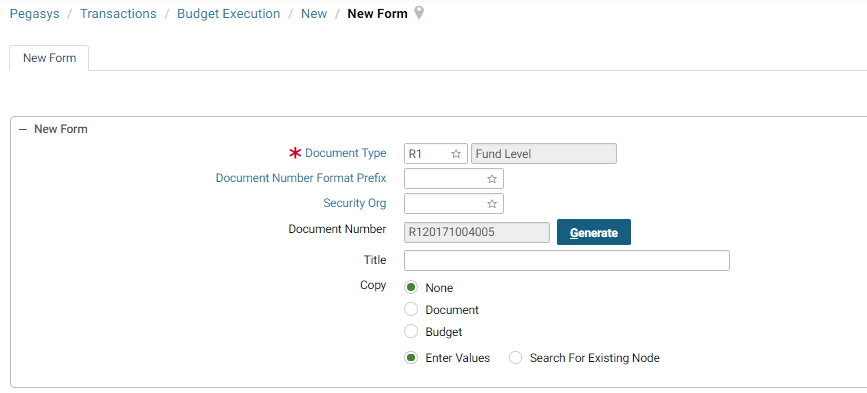 Select the Fund link to search for a Fund. Enter search criteria and select Search. Select a fund. If you already know the fund you would like to use, enter it in the appropriate fields.Figure 13: Budget Form - Initial Selection Screen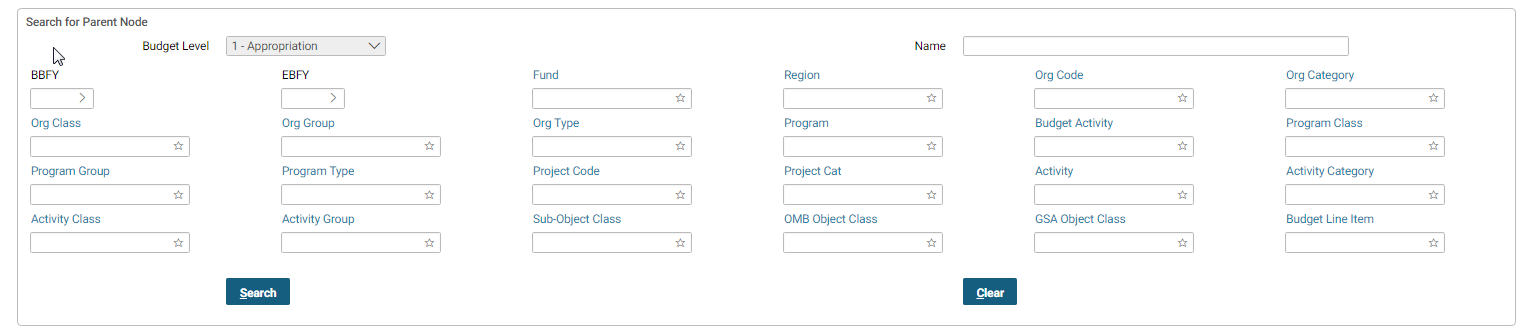 Select the Search button to search for Budget Nodes.Once a budget line is selected, select the Finish button at the bottom of the form.Enter Title and Budgeted By information.Document Date, Accounting Period, and Reporting Accounting Period will default when the form is verified or processed. The Security Organization will also default according to your User ID.Select the Budget Line and select the Setup Child button on the Header tab.Figure 14: Budget Form - Header Screen - General Section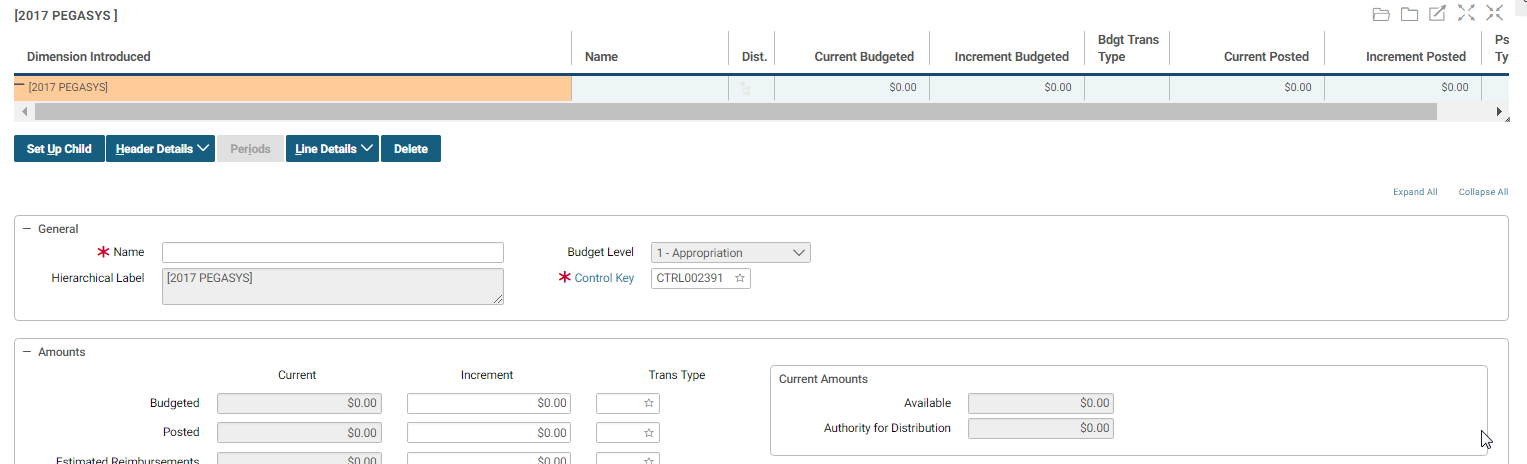 Enter the Name.The Control Key will default. The Control key defines authority and spending controls and the Transaction Type (a code used in combination with the Document Type to infer General Ledger postings) to be defaulted on budget forms. Control Keys are stored on the Budget Control Maintenance Table. See section 5.9 Budget Controls Maintenance Table.Figure 15: Budget Appropriation Form Line Detail Screen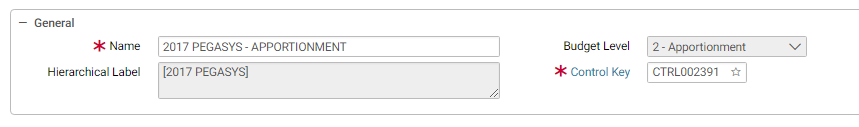 In the Amounts section, enter the full amount to be budgeted in the Budgeted - Increment field. Enter the full amount to be posted in Posted - Increment field. Enter additional information as necessary.Figure 16: Budget Form - Header Screen - Amounts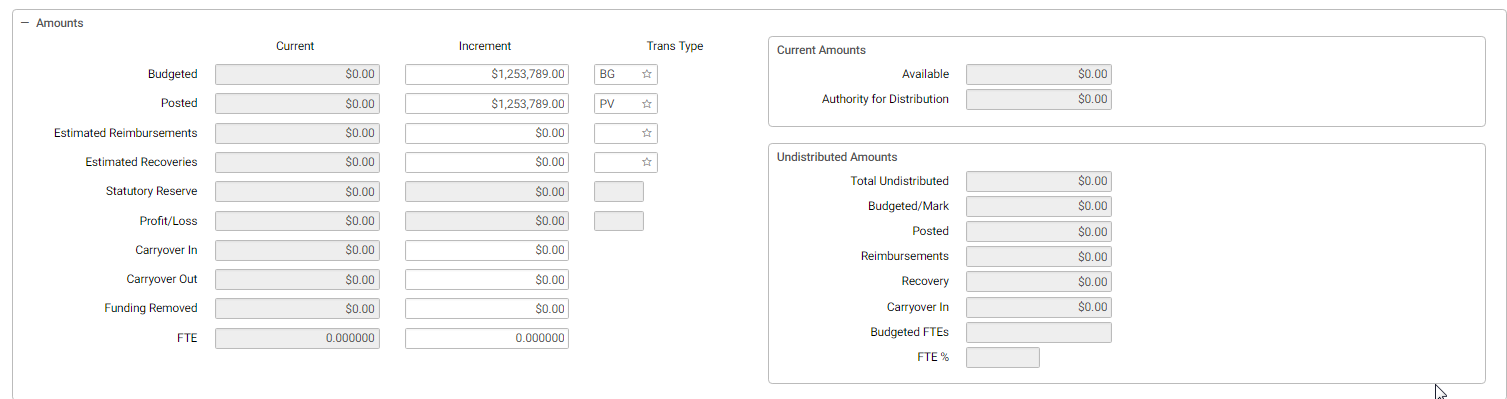 Select the Set up Child button. The Sub Budget Form Dimensions page is displayed. Enter the specific dimensions for this budget line and then select the Search button. Select the Budget Level and select the Apply button.Figure 17: Budget Form - Sub Budget Form Dimensions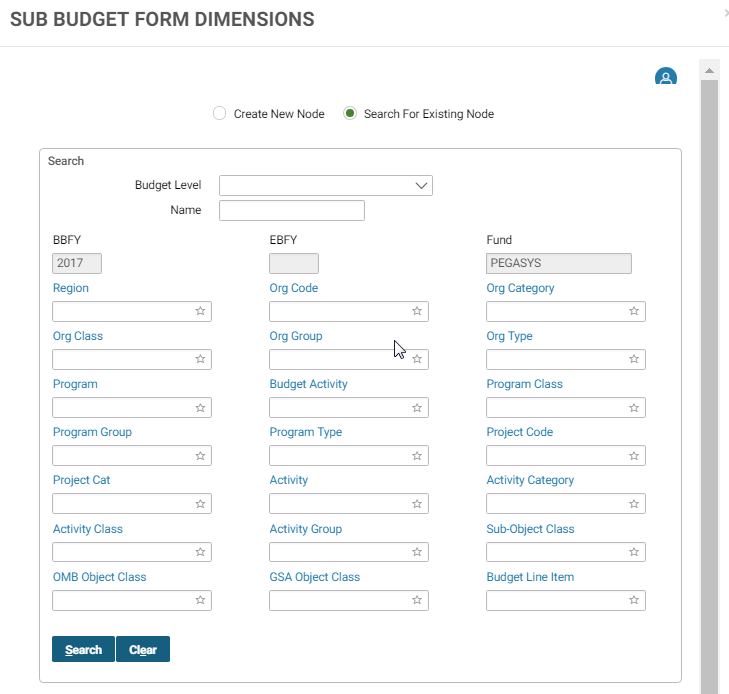 Verify the Name is the same as its parent line, with the hierarchical level changed, and the new dimension added to the end of the name.Figure 18: Budget Form - Lines Screen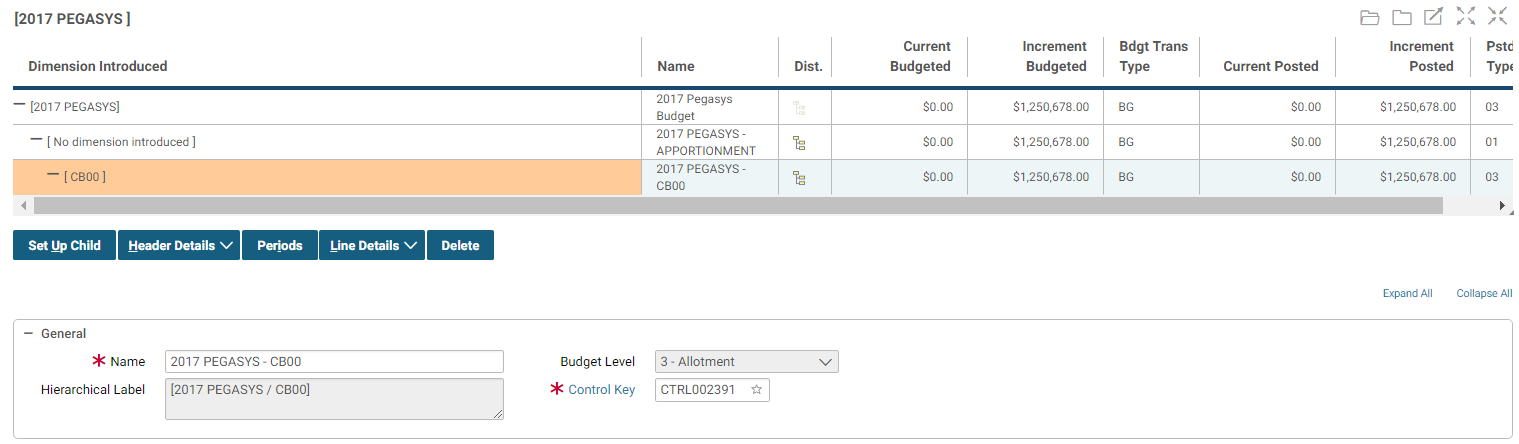 In the Amounts section, enter the full amount to be budged in the Budgeted - Increment field. Enter the full amount to be posted in Posted - Increment field. Enter additional information as necessary. Review the Budgeted Trans Type and Posted Trans Type.Figure 19: Budget Form - Amounts Section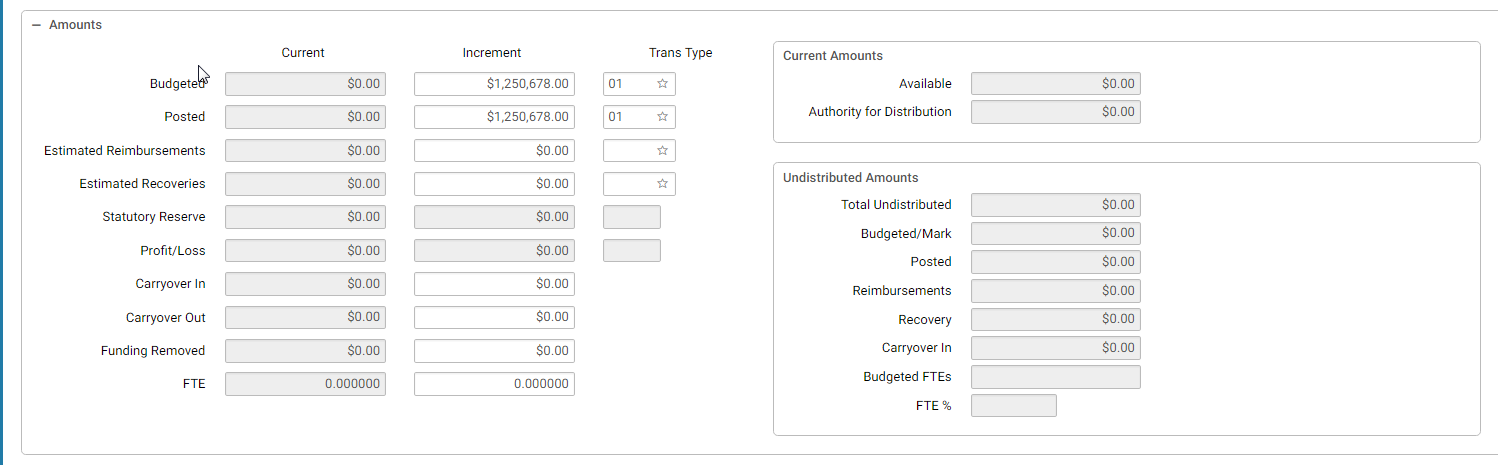 In the Amounts section, values may also be entered for the estimated reimbursements, estimated recoveries, carryover in, and carryover out.Select the Periods button to budget and post funding by quarters.The Distributions tab displays.Figure 20: Budget Form - Distributions Screen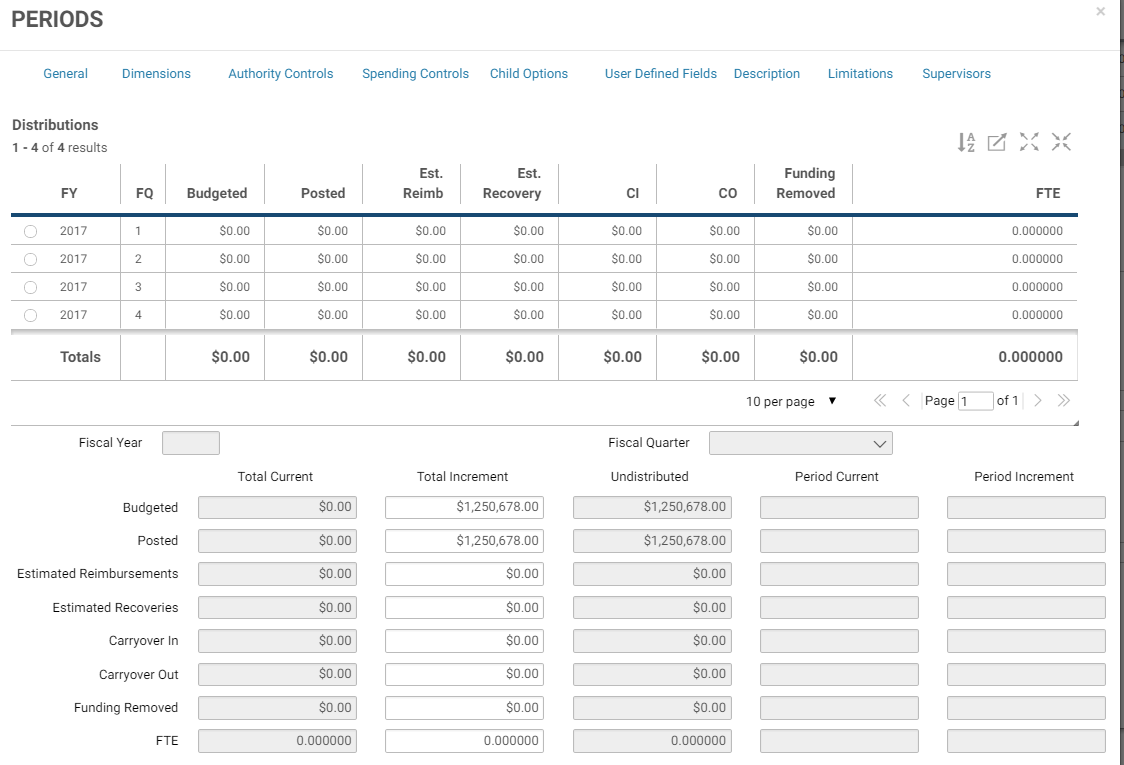 Select the radio button for a particular quarter and enter the budgeted and posted amount for that quarter. Repeat this step for the remaining quarters.Estimated reimbursements, estimated recoveries, FTEs, carryover in, Funding Removed, and carryover out amounts may also be distributed by quarter.Select the Previous button when finished with each quarter.Often after funding is budgeted and posted for a budget line, the budgeting controls, posting controls, and each spending control is set to Reject.On the Lines tab, in the Controls group box (select Line Details then Child Options), review the Budgeting Controls, Posting Controls, and each of the different type of Spending controls and change them if necessary.If the budgeting and posting controls are set to reject, then the funding distributed to the lower budget lines cannot exceed the funding for this line. Likewise, if the spending controls are set to reject, total pre-commitments, commitments, obligations, accruals, expenditures, and expenses cannot exceed the posted amount.Figure 21: Budget Form - Child Options Screen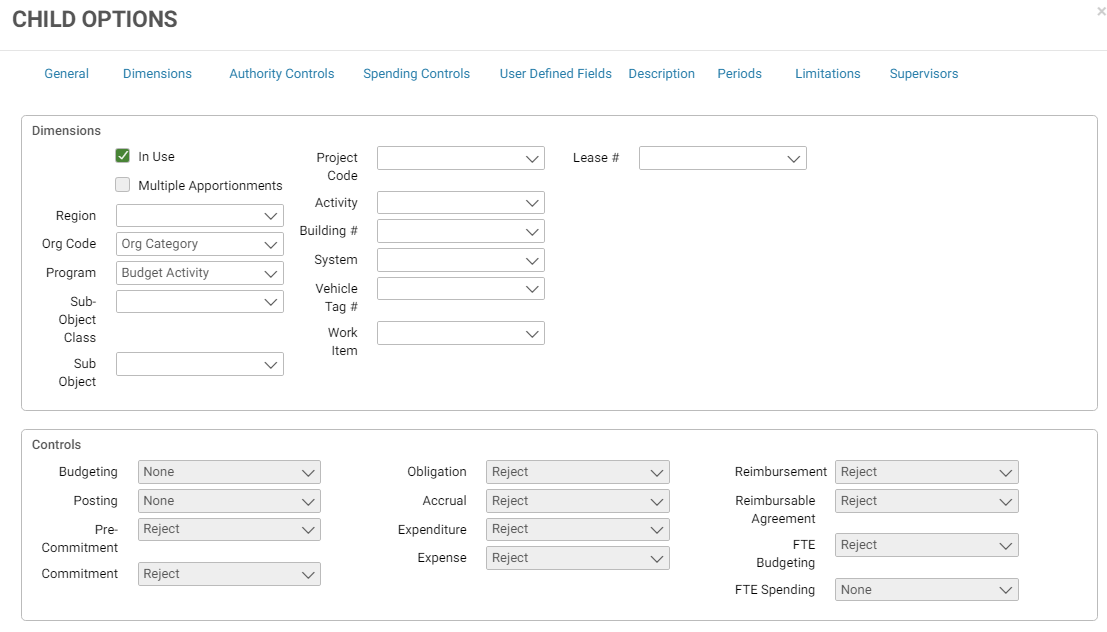 Review the settings that will be applied to this budget line’s sub budgets. Most child options cannot be changed, once the sub budgets have been created.To create additional budget lines, highlight the appropriate level of the budget and select the Setup Child button. Follow the steps above to add details for the newly created budget line.Select the Verify button to check for possible errors.A red circle with an X indicates errors to be corrected. Select the error to be taken to the relevant area on the page.Figure 22: Budget Form Errors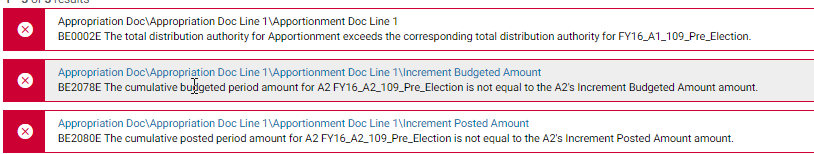 Verify the form again after errors have been corrected. A successful verification message indicates no errors exist.Figure 23: Budget Form Successful Verification Message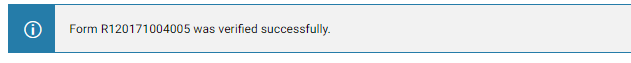 Select the Submit button to send the form to the processing queue when all budget lines have been created.Figure 24: Budget Form Buttons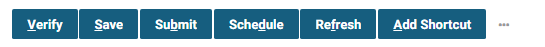 Once the form has been successfully submitted you will receive the following message:Figure 25: Budget Form Successful Submit Message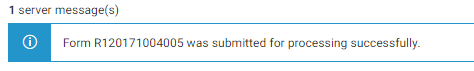 Correcting a BudgetGSA’s customary practice for modifying dollar amounts is to create a new form. In the case where a user just processed a budget form and the amount was incorrect, it is possible to correct it using the following steps.Navigate to Transactions → Budget Execution → CorrectFigure 26: Budget Form Correct Screen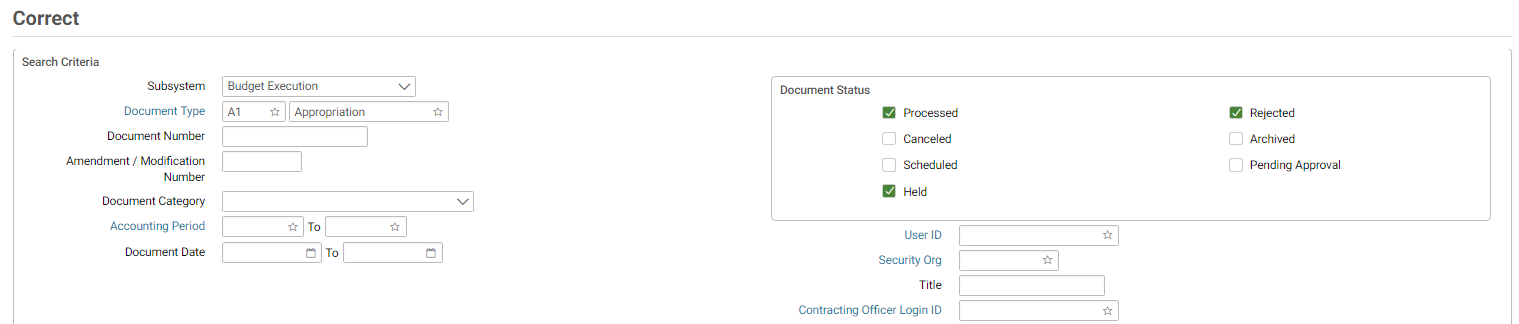 Enter the Document Number of the Budget to be corrected and select the Search button. Choose the document from the search criteria and select the Correct button.Correct the document as necessary.Figure 27: Budget Form Header Screen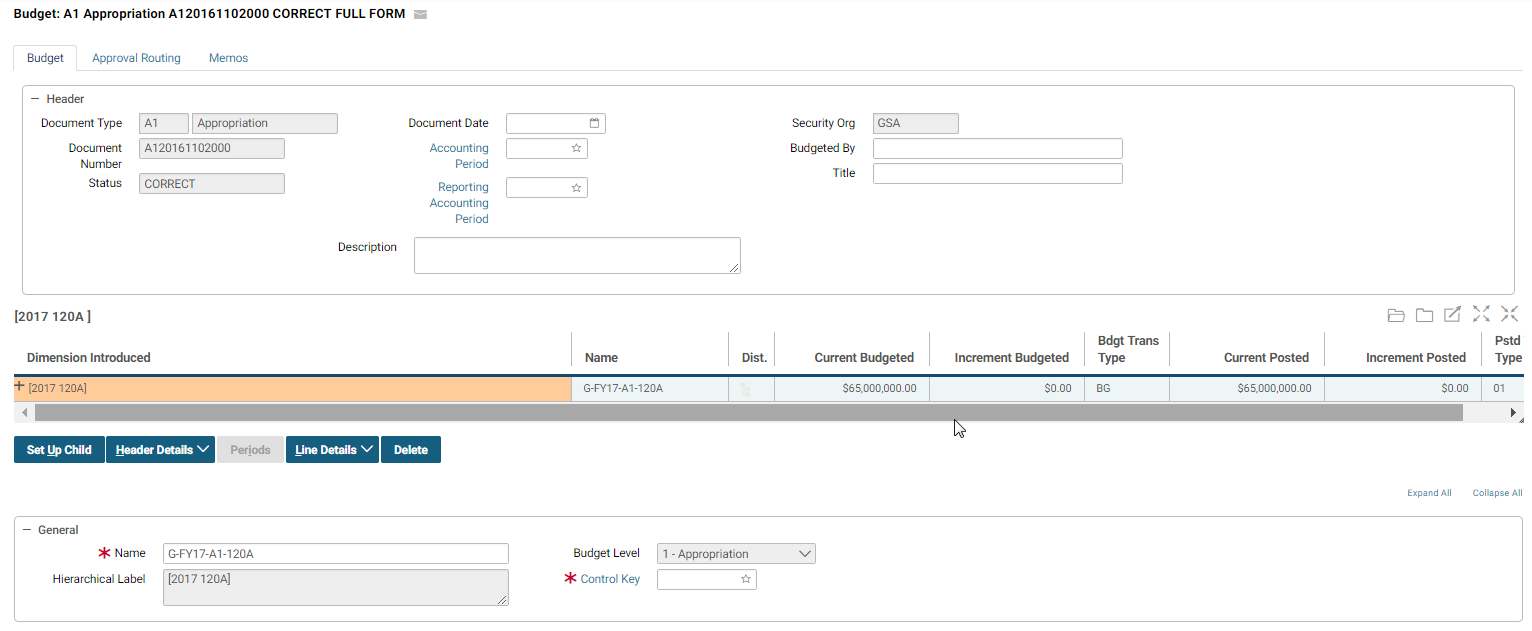 When all updates have been made select the Verify and Submit buttons.Copying a BudgetNavigate to Transactions → Budget Execution → New → Budget CreationFigure 28: Budget Form Creation NavigationEnter the Document Type, enter or select the Generate button to generate the Document Number, and in the Copy group box select Budget.Figure 29: New Budget Form Screen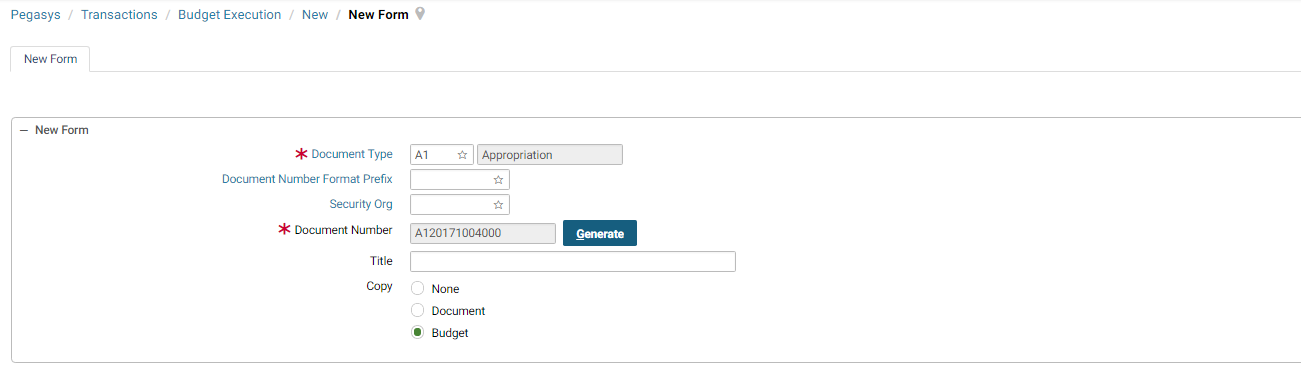 Select the Next button.On the Copy Budget tab, enter the From Budget or the budget that is to be copied and select the Next button.Figure 30: Copy Budget Form Screen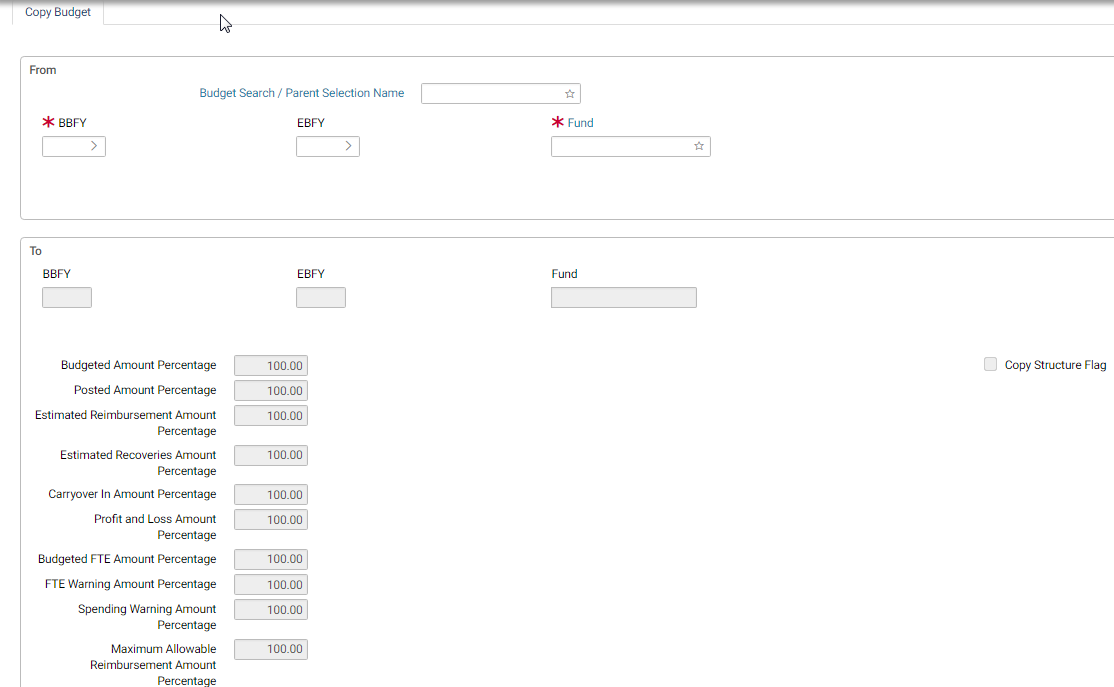 The To section on the same tab will be active. Enter the To Fund Dimensions for the new budget that is to be created. To create $0.00 budget lines, check the Copy Structure Flag; otherwise, specify the percentage of each budget resource to be copied. Select the Finish button.Make any necessary changes and select Verify and Submit.NOTE: All names and amounts are copied exactly from the original budget, change any other amounts or settings as necessary.Creating a Budget Reprogramming FormNavigate to Transaction → Budget Execution → New → Budget ReprogrammingEnter the Document Type BR and select the Generate button.Select the Finish button.Select the Lines tab and select the Add button.Figure 31: Budget Reprogramming Form Lines Screen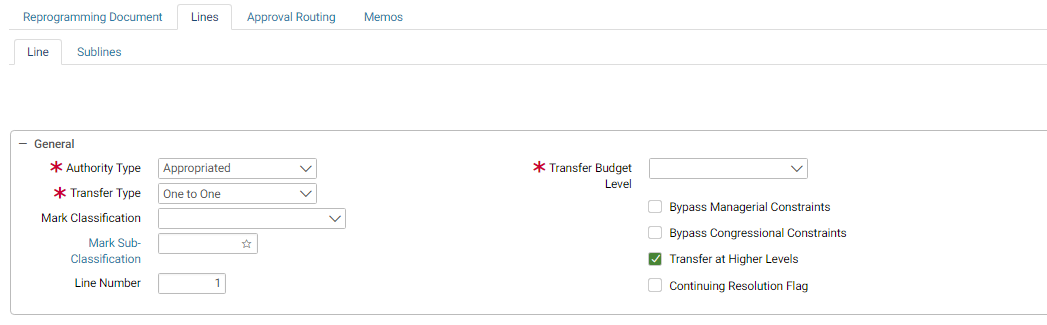 Choose a Transfer Budget Level and enter a Transfer Amount.Populate the From and To Budget group box fields.Figure 32: Budget Reprogramming Form From and To Budget Sections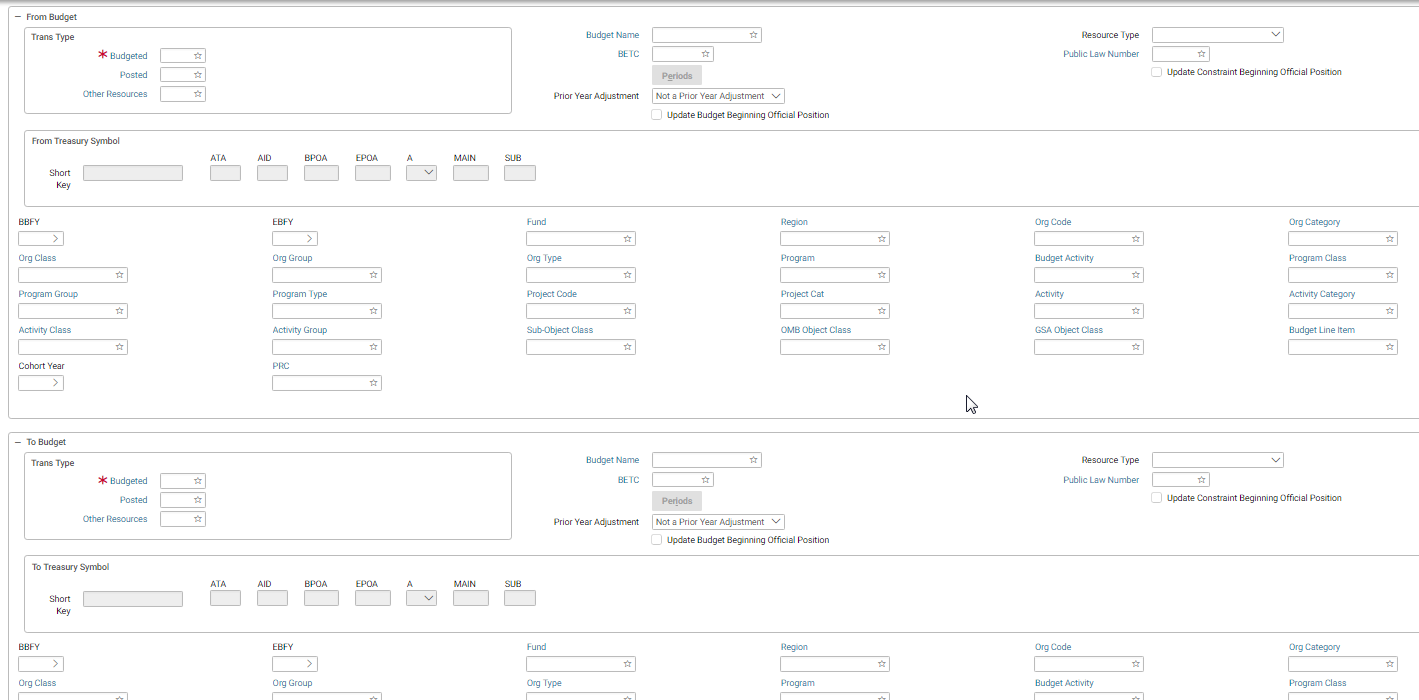 Add approvals to the Approval Routing tab if necessary and select the Verify and Submit buttons.Appropriation Transfer FormNavigate to Transactions → Budget Execution → New → Appropriation TransferFigure 33: New Appropriation Transfer Screen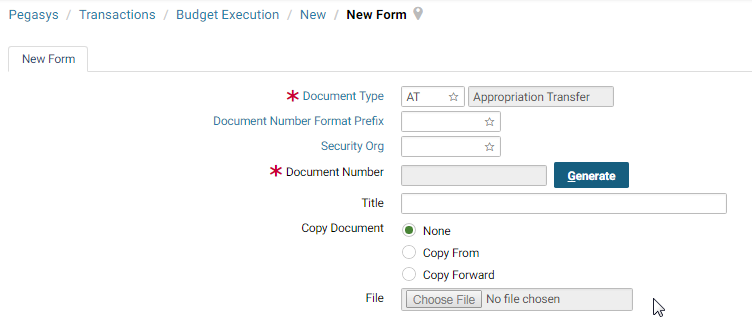 Enter the Document Type AT and select the Generate button to generate a Document Number.Select the Finish button.Select the Accounting Lines tab and select the Add button.In the Line Amounts group box, enter an Amount.Populate the To and From group box fields.Enter an approval on the Approving Routing tab if necessary; otherwise select the Verify and Submit buttons.Budget Maintenance TablesFund Maintenance TableIn Pegasys, the starting point for budgeting is the fund, which represents budgetary resources set aside for a particular purpose. Funds may be established to track congressional appropriations, or they may be used for other purposes, such as deposit and receipt funds. Each fund has its own budget structure, allowing the user to track resources at different levels of detail for different funds. Budgetary and spending controls are also specified separately for each fund, allowing users to tailor the management controls of each fund to suit their specific needs. A fund is required on almost all Pegasys transactions because a fund specifies where money is drawn from or where collected money is recorded. In the Fund maintenance table in 
Figure 34: Fund Maintenance Table (sometimes referred to as the Fund Code maintenance table), the user defines the GSA’s funds and how the funds can be used in budgets and transactions across GSA.Figure 34: Fund Maintenance Table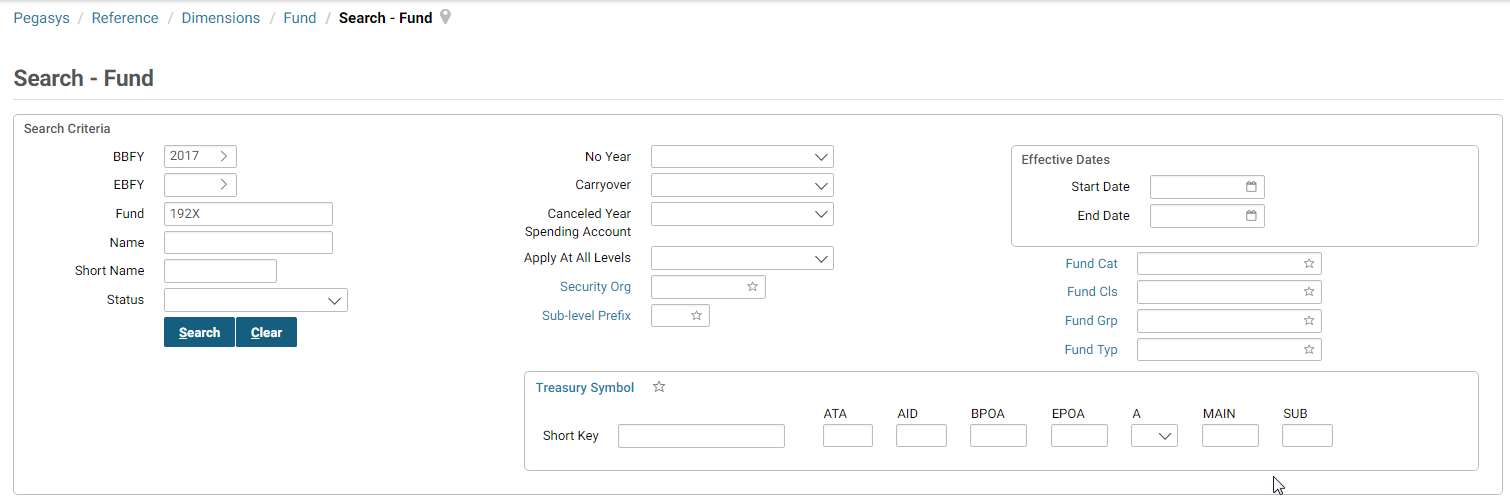 Figure 35: Fund Maintenance Table - Fund Code TabAs a result of the evolving Treasury system modernization effort, the structure of the treasury symbol is changing to the Component Treasury Symbol structure. The component structure is reflected in the Treasury Symbol section of the Fund Maintenance Table.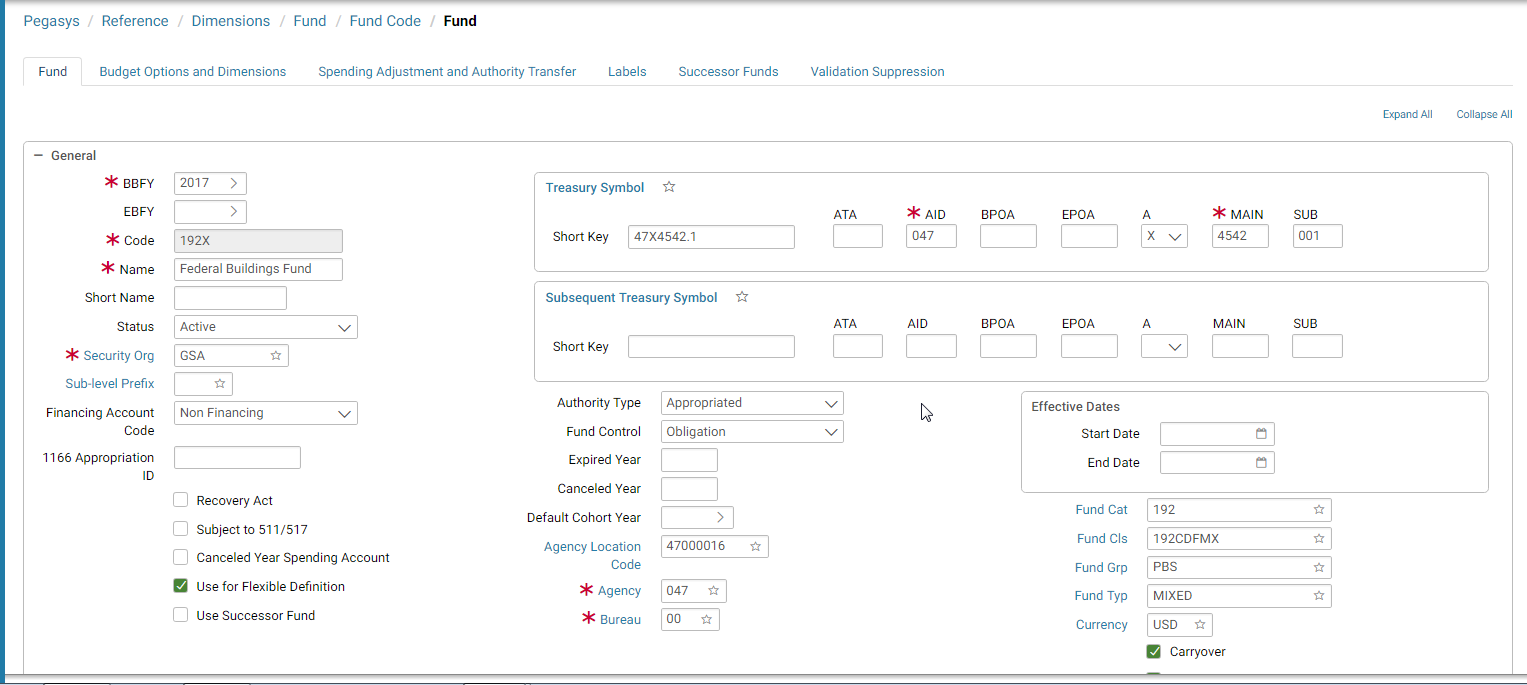 Figure 36: Fund Maintenance Table - Fund Allocation Precedence Section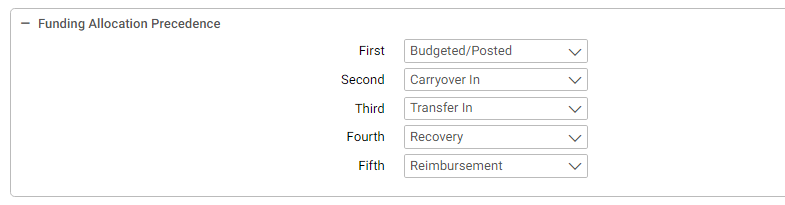 A new section of fields appear in the Fund Maintenance table in the Funding Allocation Precedence box. The order in which to allocate the carryover out or funding removed amounts will be determined by the funding precedence hierarchy defined on the fund table. The funding precedence will include a series of five drop down lists where the agency can determine how to allocate the funding. The baseline default settings of precedence are:Budgeted/PostedTransfer InCarryover InRecoveryReimbursementFigure 37: Fund Maintenance Table - Spending Adjustment Options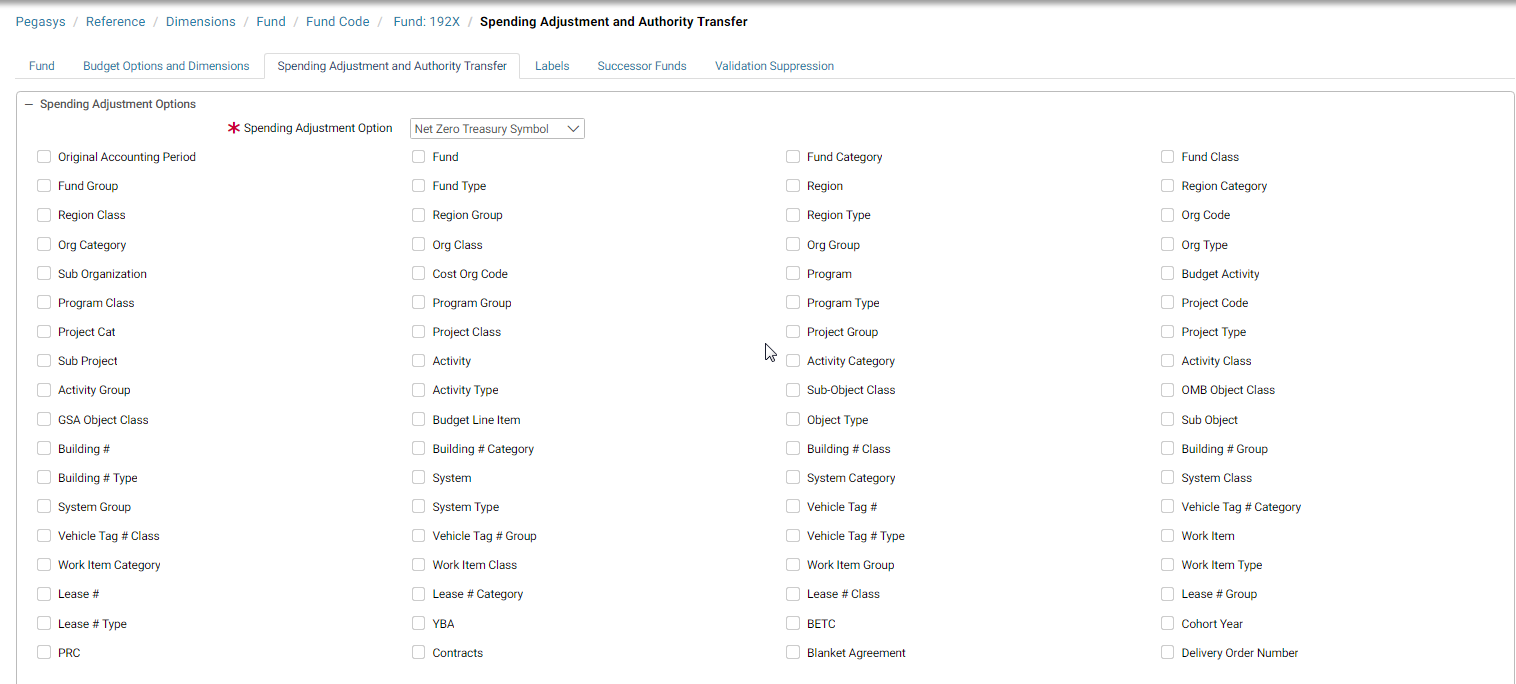 The Spending Adjustment Options tab allows agencies to define the elements that are used to evaluate spending transactions to determine if spending adjustments and/or authority transfers should be generated. The spending adjustment options are applicable to all funds whereas the authority transfer options are applicable to un-expired multi-year funds and no-year funds. The Spending Adjustment Option and Authority Transfer Option fields determine the level of detail that is used to evaluate if the net spending is modified and if a spending adjustment should be generated. This option can be supplemented by checking the dimensions fields to include additional elements as part of the evaluation. If budget line is selected, the agency can optionally choose additional budget elements to include in the grouping evaluation by checking any of the dimensions fields in the respective sections.Figure 38: Fund Maintenance Table - Authority Transfer Options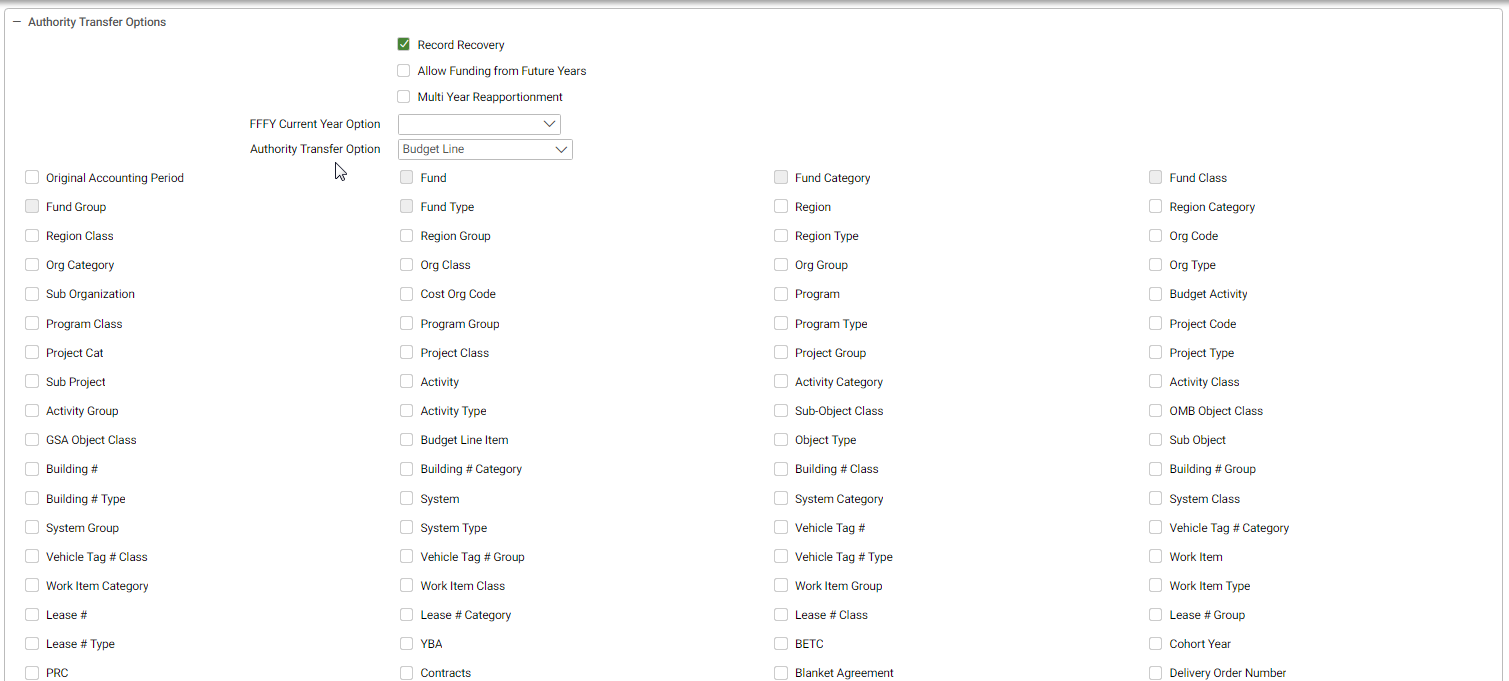 Table 4: Fund Code Field DescriptionsNOTE: A complete list of Fund Code Field Descriptions can be found in Online Help. Select the drop down arrow in the upper right hand corner and select Support. Select the Show hyperlink in the upper left hand corner. Select Search. Enter Fund Code Maintenance Table and select Go.NOTE: The asterisk (“*”) denotes a required field.Budget DimensionsThe Budget Dimensions table (Figure 39: Budget Dimension Maintenance Table) provides the ability to create a budget structure using multiple rollups of the same budget dimension as well as the dimension code. This table shows where the sub-budget dimensions to be displayed on affected pages throughout the system can be configured. Table 5: Budget Dimension Field Descriptions describes the fields in the Budget Dimension table.Figure 39: Budget Dimension Maintenance Table - Search Criteria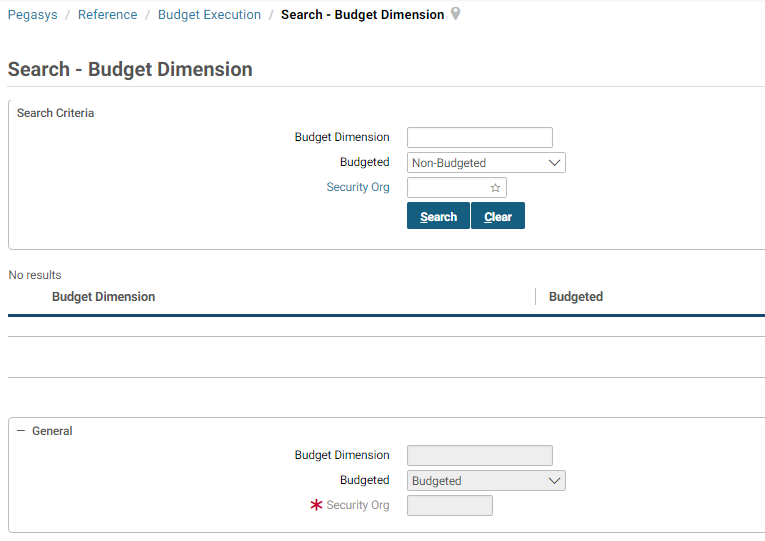 Table 5: Budget Dimension Field DescriptionsBudget Execution OptionsFigure 40: Budget Execution Options Maintenance Table specifies whether obligations, commitments, and reservations affect the Available Amount of Pegasys budgets in a given fiscal year. A budget's available amount is shown on the Budget query. 
Table 6: Budget Option Field Descriptions describes the fields in the Budget Execution Options Table.Figure 40: Budget Execution Options Maintenance Table - Search Criteria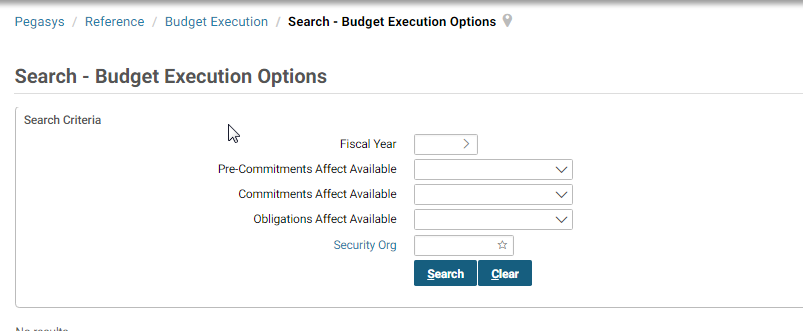 Table 6: Budget Option Field DescriptionsNOTE: A complete list of Budget Option Field Descriptions can be found in Online Help. Select the drop down arrow in the upper right hand corner and select Support. Select the Show hyperlink in the upper left hand corner. Select Search. Enter Budget Execution Options Maintenance Table and select Go.NOTE: The asterisk (“*”) denotes a required field.ConstraintsFigure 41: Constraints Maintenance Table is used to define congressional and managerial constraints to be used as limits of fund transfers on documents in the budget execution subsystem. Table 7: Constraints Field Descriptions describes the fields in the Constraint Table.Figure 41: Constraints Maintenance Table - Search Criteria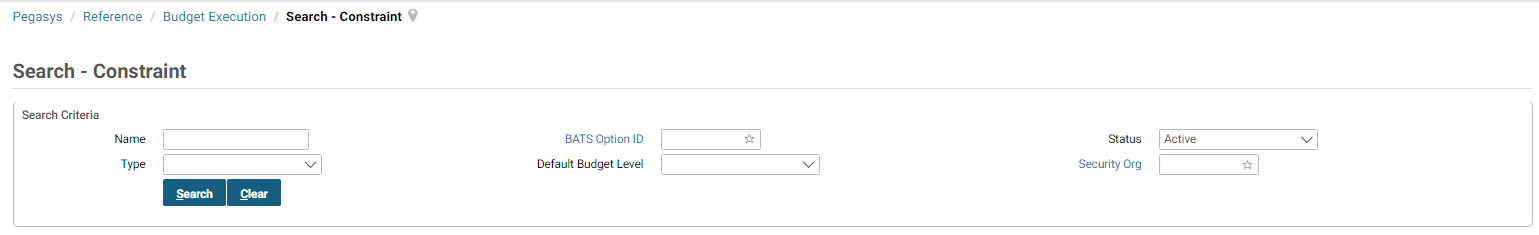 Table 7: Constraints Field DescriptionsNOTE: A complete list of Constraints Field Descriptions can be found in Online Help. Select the drop down arrow in the upper right hand corner and select Support. Select the Show hyperlink in the upper left hand corner. Select Search. Enter Constraint Maintenance Table and select Go.NOTE: The asterisk (“*”) denotes a required field.Funding Withdrawal DefinitionOn the Funding Withdrawal Definition table (Figure 42: Funding Withdrawal Definition), the user defines funding withdrawal details and the budget nodes from which funding is withdrawn. Records on this table can be processed using the Carryover/Funding Withdrawal batch job. Table 8: Funding Withdrawal Field Descriptions describes the fields in the Funding Withdrawal Definition Table.Figure 42: Funding Withdrawal Definition - Search Criteria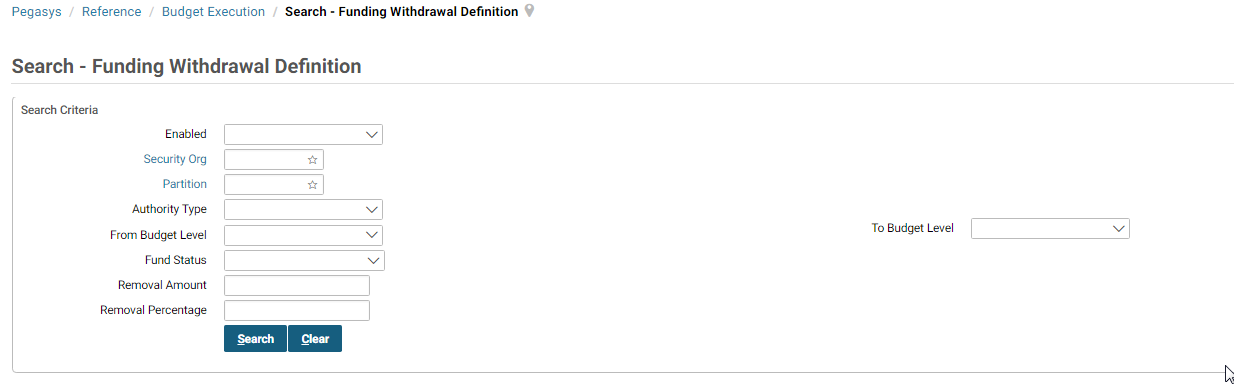 Table 8: Funding Withdrawal Field DescriptionsNOTE: A complete list of Funding Withdrawal Field Descriptions can be found in Online Help. Select the drop down arrow in the upper right hand corner and select Support. Select the Show hyperlink in the upper left hand corner. Select Search. Enter Funding Withdrawal Definition Maintenance Table and select Go.Mark Sub-ClassificationFigure 43: Mark Sub-Classification Maintenance Table provides the ability to create another level of detail for the classifications available on the Mark form. Figure 43: Mark Sub-Classification Maintenance Table describes the fields in the Mark Sub-Classification Table.Figure 43: Mark Sub-Classification Maintenance Table - Search Criteria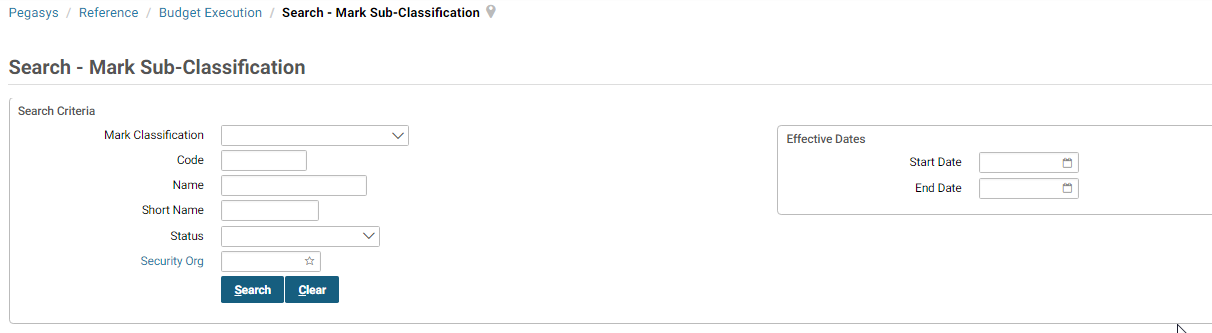 Table 9: Mark Sub Classification Field DescriptionsNOTE: A complete list of Mark Sub Classification Field Descriptions can be found in Online Help. Select the drop down arrow in the upper right hand corner and select Support. Select the Show hyperlink in the upper left hand corner. Select Search. Enter Mark Sub Classification Maintenance Table and select Go.NOTE: The asterisk (“*”) denotes a required field.Treasury SymbolThe Treasury Symbol maintenance table (Figure 44: Treasury Symbol Maintenance Table) is used to define valid Treasury symbols for use in GSA’s activities. On this reference table, GSA can capture the Sub-level Prefix Code which is part of the Common Government-wide Accounting Classification (CGAC) initiative. Table 10: Treasury Symbol Field Descriptions describes the fields in the Treasury Symbol Table.Figure 44: Treasury Symbol Maintenance Table - Search Criteria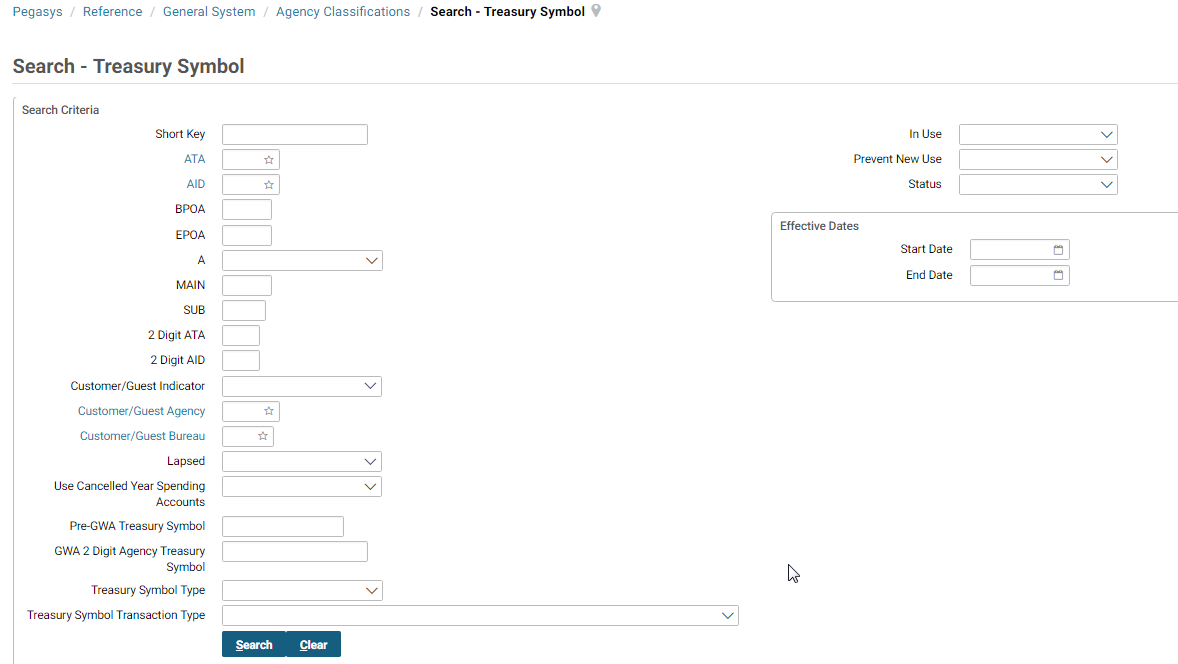 Table 10: Treasury Symbol Field DescriptionsNOTE: A complete list of Treasury Symbol Field Descriptions can be found in Online Help. Select the drop down arrow in the upper right hand corner and select Support. Select the Show hyperlink in the upper left hand corner. Select Search. Enter Treasury Symbol Maintenance Table and select Go.NOTE: The asterisk (“*”) denotes a required field.Budget AccountsFigure 45: Budget Account Maintenance Table is used to enter and maintain Budget Accounts designated by the Office of Management and Budget (OMB). The OMB forms these accounts by concatenating the OMB Agency, OMB Bureau, and Budget Account Code. The Budget Accounts themselves can be associated with one or more Treasury Symbols. 
Table 11: Budget Account Field Descriptions describes the fields in the Budget Account Table.Figure 45: Budget Account Maintenance Table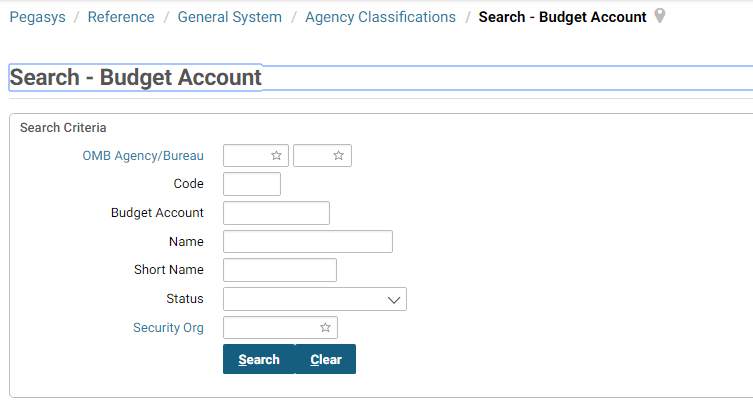 Table 11: Budget Account Field DescriptionsNOTE: A complete list of Budget Account Field Descriptions can be found in Online Help. Select the drop down arrow in the upper right hand corner and select Support. Select the Show hyperlink in the upper left hand corner. Select Search. Enter Budget Accounts Maintenance Table and select Go.NOTE: The asterisk (“*”) denotes a required field.Budget Controls Maintenance TableFigure 46: Budget Controls Maintenance Table provides a central location where authority and spending controls can be defined. The options are definable per a unique Control Key Code that will be applied to a budget node either on a budget form or through the Budget Control Updater (BECTRLUPDT) batch process which will update the budget entity with the Control Key and its associated authority and spending controls for the specified budget nodes. Table 12: Budget Controls Field Descriptions describes the fields in the Budget Controls Table.Figure 46: Budget Controls Maintenance Table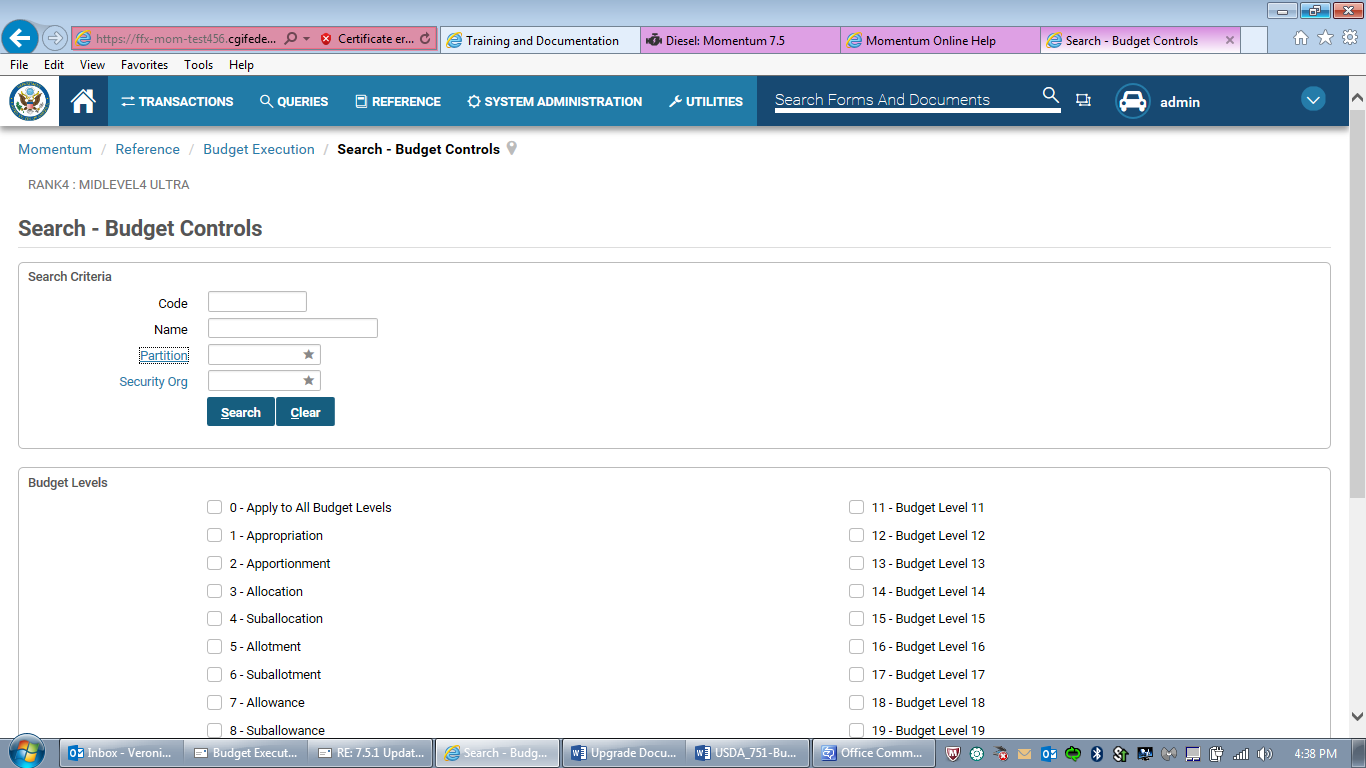 Table 12: Budget Controls Field DescriptionsNOTE: A complete list of Budget Controls Field Descriptions can be found in Online Help. Select the drop down arrow in the upper right hand corner and select Support. Select the Show hyperlink in the upper left hand corner. Select Search. Enter Budget Accounts Maintenance Table and select Go.NOTE: The asterisk (“*”) denotes a required field.Budget Execution QueriesBudget QueryThe Budget query (Figure 47: Budget Query) provides users with information about the status of budgets and about the transactions that have updated them. Settings on the Budget Execution Options table affect the information presented in the Budget Query. All amount values are displayed in the format of the fund currency used to create the budget.Figure 47: Budget Query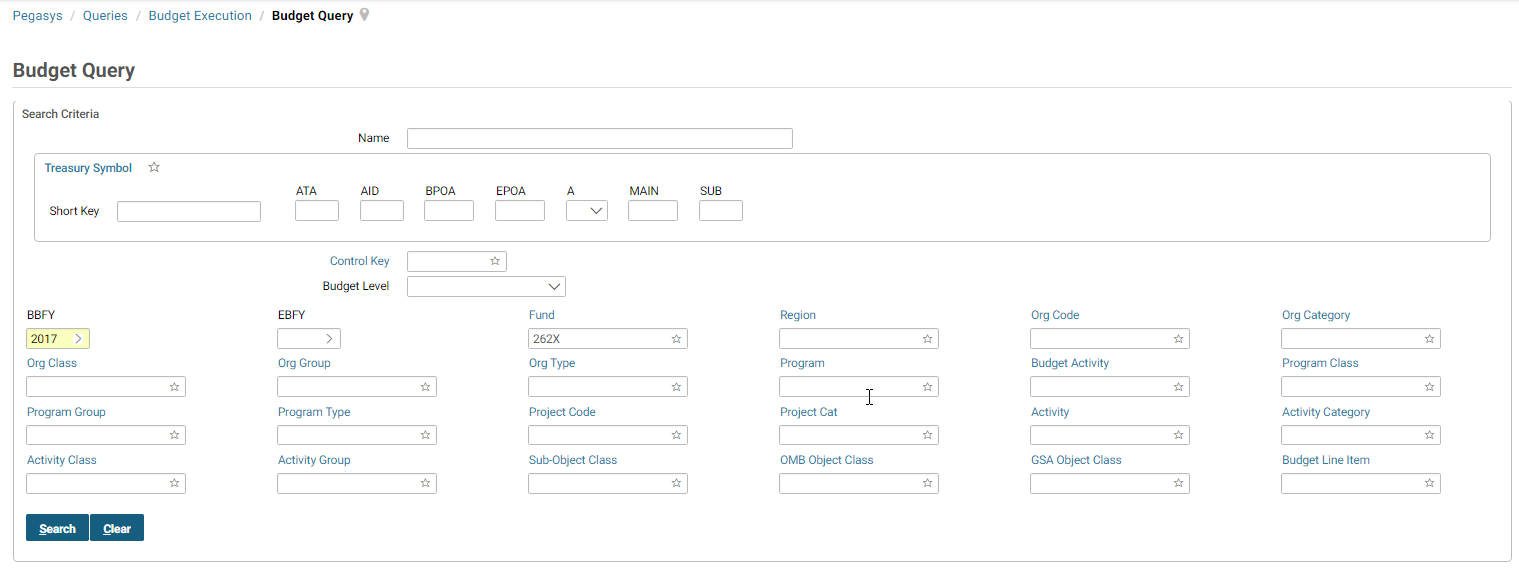 Figure 48: Budget Activity for Current Year Single Year Appropriation and 
Figure 51: Budget Activity for Prior Year No Year Fund display Activity screens from the budget query for a current year single fund and prior year no year fund.Figure 48: Budget Activity for Current Year Single Year Appropriation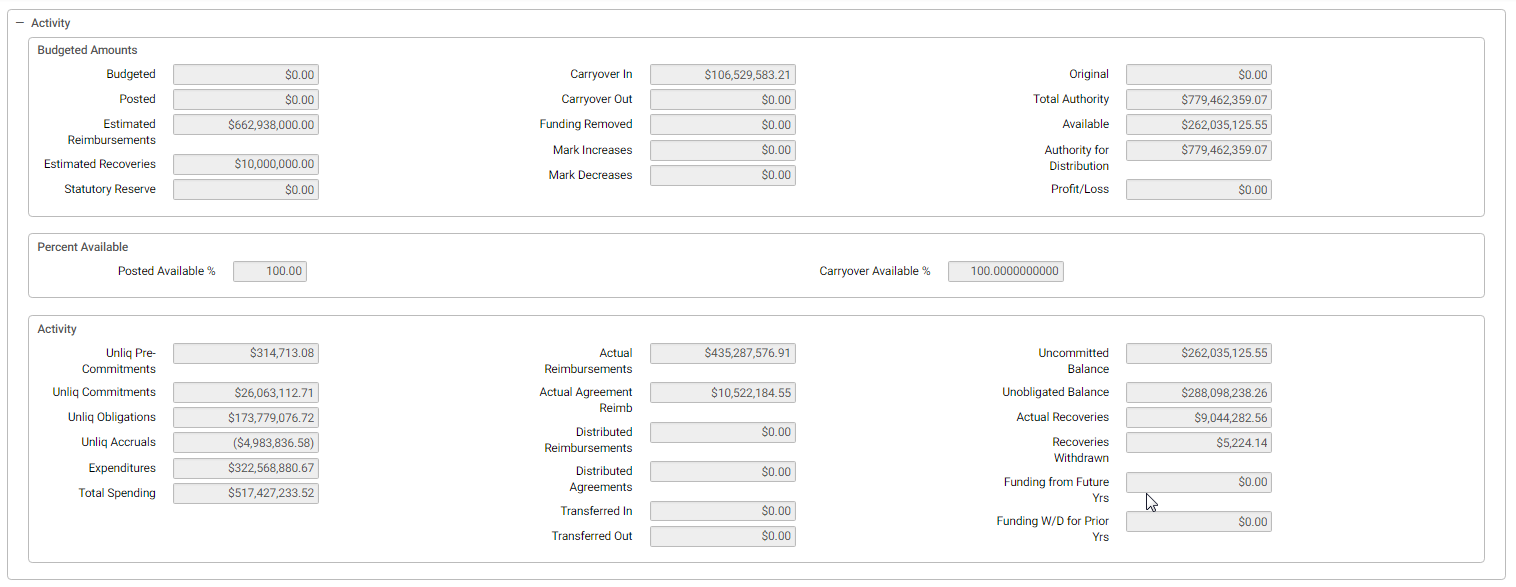 The Current Year Activity Selection Fiscal Year drop down allows the tracking of current year activity and current year total amounts and defaults to the current Fiscal Year.Figure 49: Total Authority, Authority for Distribution and Available Amount Definitions and Calculations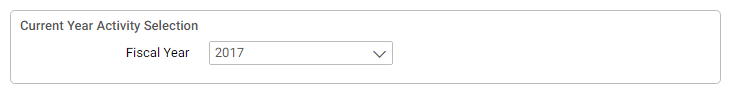 Figure 50: Total Authority, Authority for Distribution and Available Amount Definitions and Calculations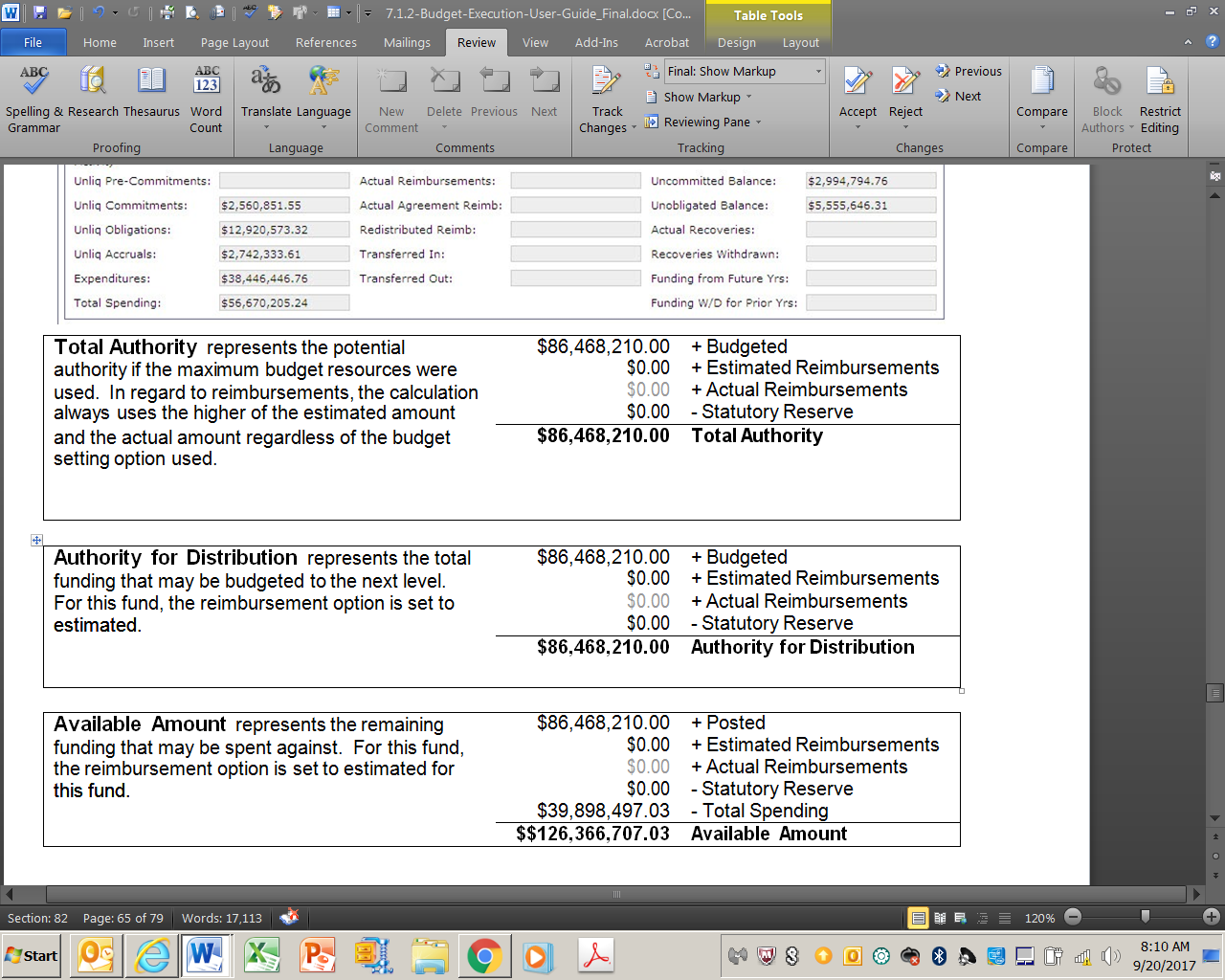 Figure 51: Budget Activity for Prior Year No Year Fund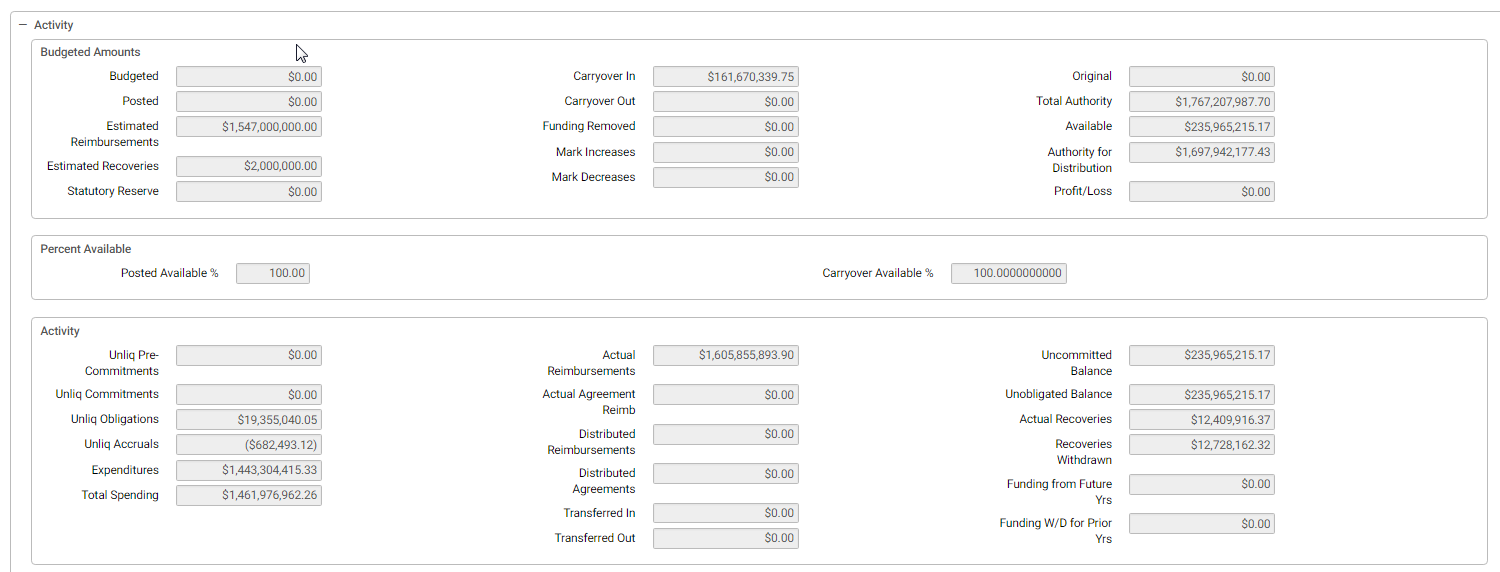 Figure 52: Budgeted, Total Authority, Authority for Distribution and Available Amount Definitions and Calculations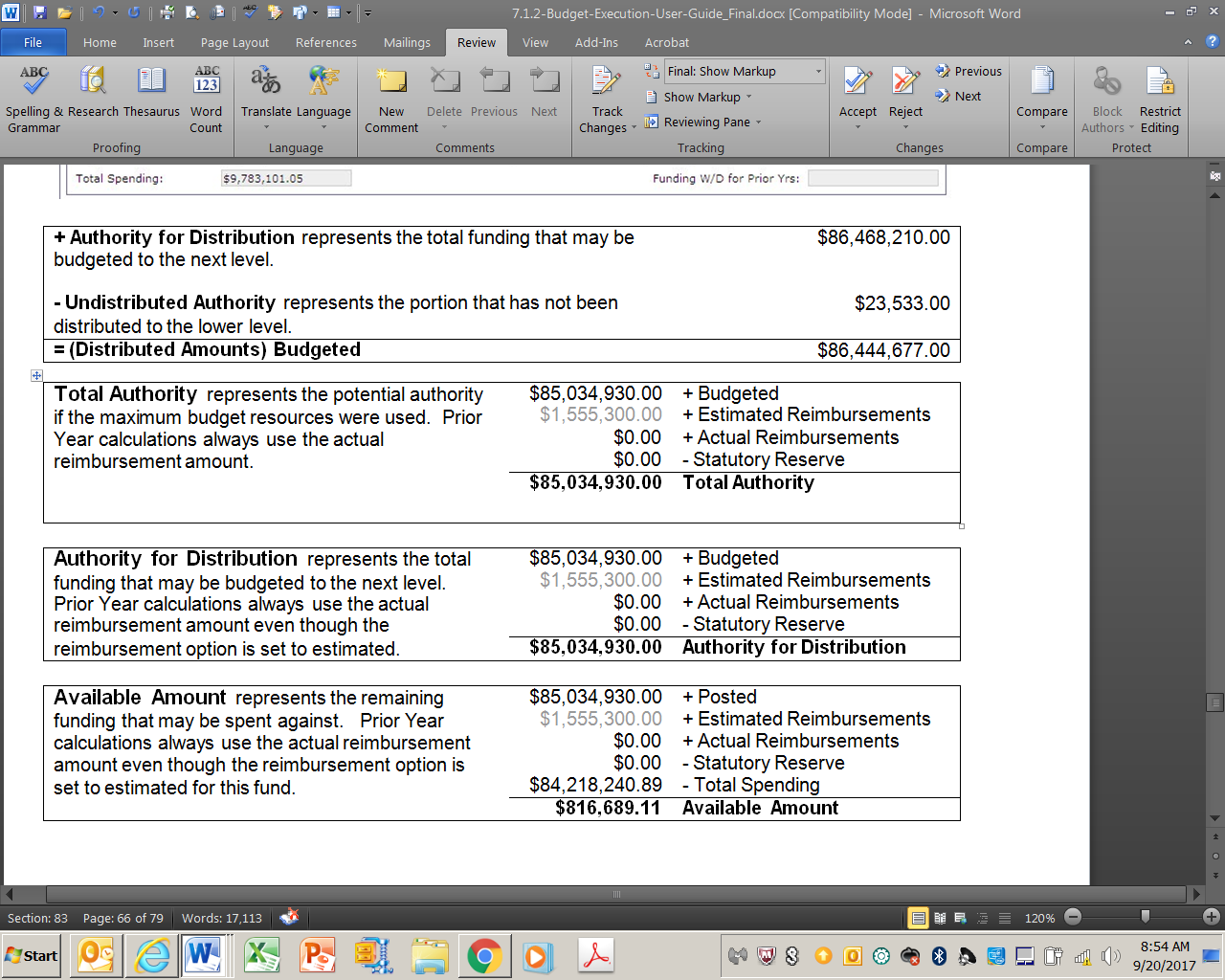 Budget Query ButtonsThe Budget Query has several buttons to help the user view detailed information. Select the ellipsis (…) to view additional buttons. These buttons are listed below in Figure 53: Budget Query Buttons and Table 13: Budget Query Button Descriptions.Figure 53: Budget Query Buttons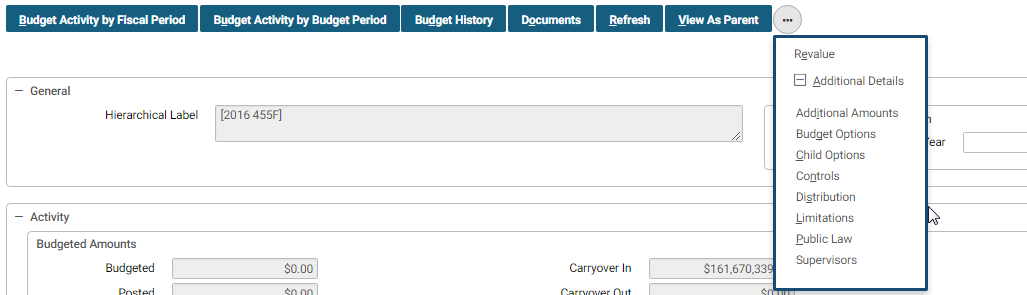 Table 13: Budget Query Button DescriptionsNOTE: A complete list of Budget Query Button and Field Descriptions can be found in Online Help. Select the drop down arrow in the upper right hand corner and select Support. Select the Show hyperlink in the upper left hand corner. Select Search. Enter Budget Query and select Go.Exportable Fiscal Year Budget QueryThe Budget Query described in the previous section, requires the user to select a specific budget line first and then displays budget dimensions and related amounts for the particular budget line. The Exportable Fiscal Year Budget Query provides the ability to search for multiple budget lines and displays budget dimensions and related amounts for all resulting budget lines.The user then has the option to select a specific budget line to view additional details or to export all of the budget lines into a CSV file or an Excel file.The Exportable Fiscal Year Budget Query is accessed by navigating to Queries → Budget Execution → Exportable Fiscal Year Budget Query.Figure 54: Exportable Fiscal Year Budget Query Menu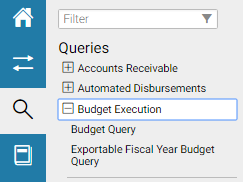 Figure 55: Exportable Fiscal Year Budget Query Search Results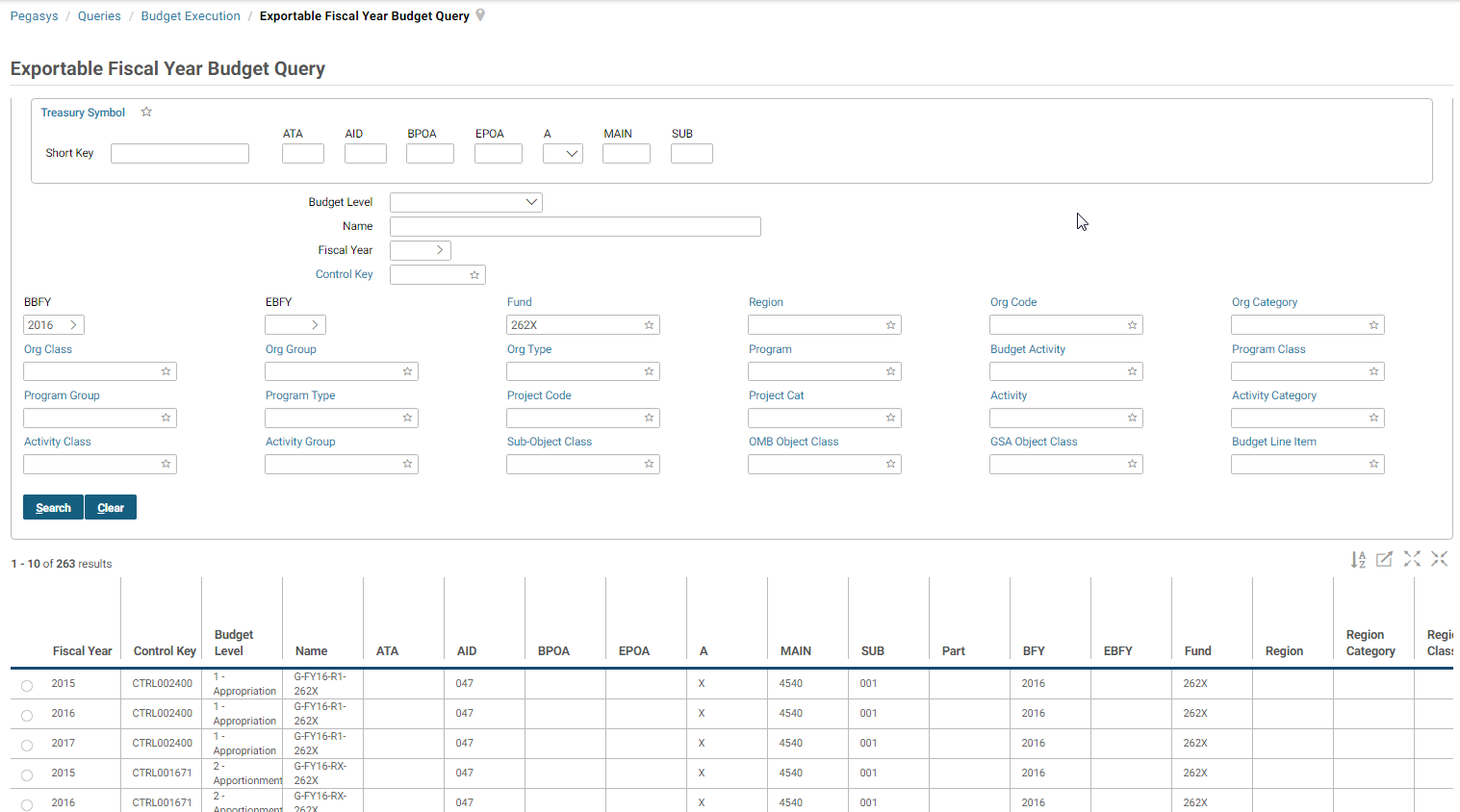 The Select button displays the same information as the Budget Query Detail as the Budget Query described in the previous section.The Budget History button displays all budget documents processed against the selected budget line.The Document button displays all transactions processed against the selected budget line. The View as CSV button provides the option to download all listed budget lines as a Comma Separated Value file.The View as Excel button provides the option to download all listed budget lines as an Excel spreadsheet.Constraint QueryThe Constraint query (Figure 56: Constraint Query) provides users with information about the constraints of budgets and how they affect them. Constraints create thresholds that limit the movement of funds within an appropriation. These thresholds are calculated based on an entered upper limit or a lower limit, the Beginning Official Position, and the processed Mark amounts. There are two types of constraints, Congressional and Managerial. Pegasys provides the ability to query on either Congressional and/or Managerial constraints. Once the query results are displayed, details about the specific constraint can be viewed. Constraints are defined on the Constraint Maintenance table.Figure 56: Constraint Query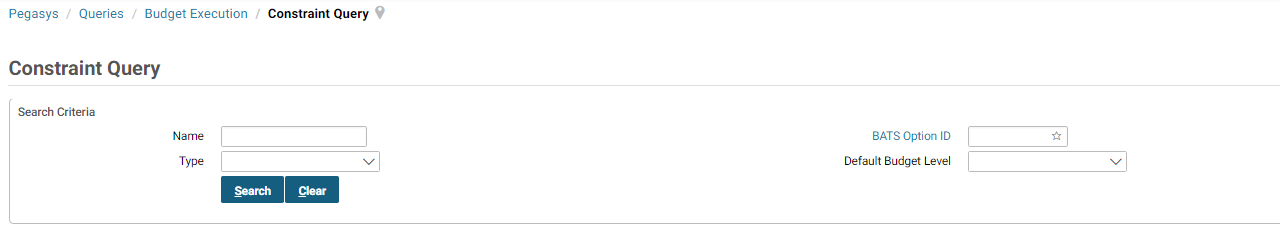 Budget Pending Reprogramming QueryThe Budget Pending Reprogramming query (Figure 57: Budget Pending Reprogramming Query) allows the user to approve pending Budget Reprogramming documents. Reprogramming documents may be set to require approval before the transfer will complete. This option is set through the Pending RP checkbox in the Rules section of the Document Type Maintenance table. (This checkbox is only valid for document types in the RP document category.) If the checkbox is checked, the document type requires mid-process approval through the Pending RP query. Processing a document of this type will cause the funding to be removed from the From budget, but not added to the To budget.In order to complete the transaction, the user must select the document record from the Pending RP query and either Approve or Disapprove. Approve will complete the transaction by sending the funds to the To budget. Disapprove will revert the transaction, sending the funds back to the From budget and therefore not making any changes to the To budget.Figure 57: Budget Pending Reprogramming Query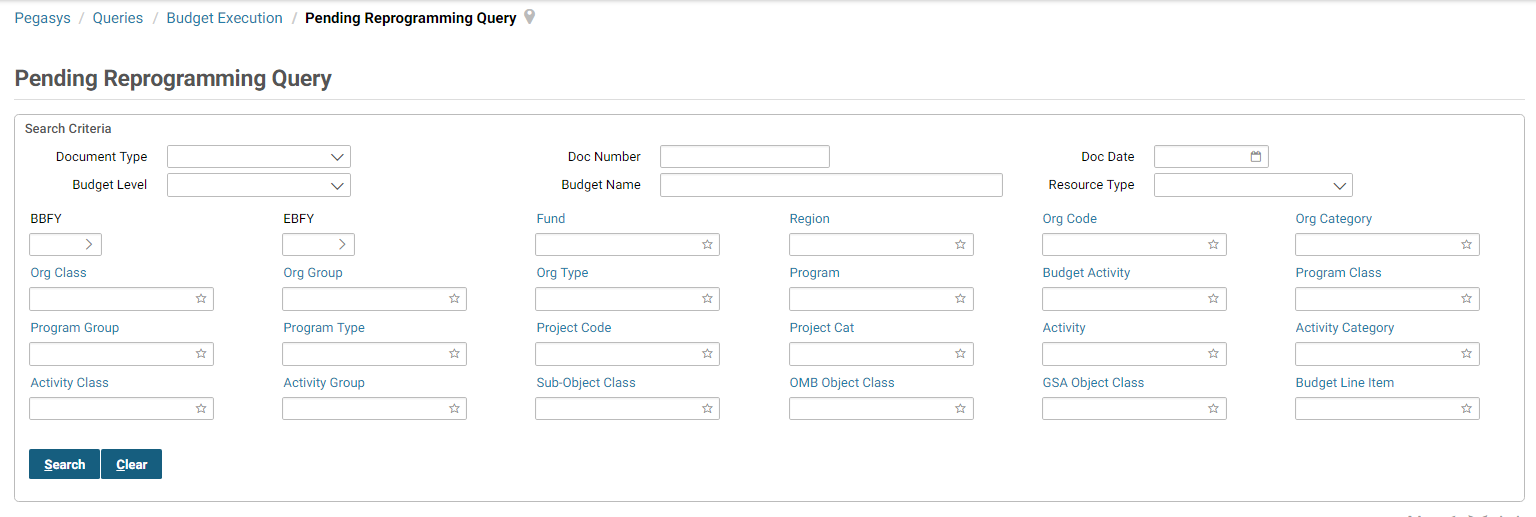 Budget Execution ReportsThis section describes the Budget Execution reports that are accessible in Pegasys. The reports referenced in this section can be run using the following path: UtilitiesReportsView Reports.By selecting on the icon next to Budget Execution, users can see the entire group of reports available (see Figure 58: Budget Execution Reports).Figure 58: Budget Execution Reports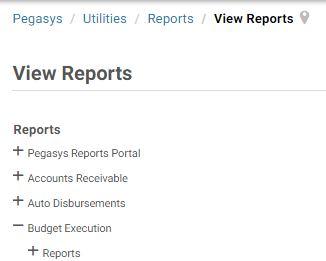 General Report InformationThe user may indicate a Saved Output Format of either Private or Shared. If Private is selected the report will only be made available on the report status maintenance table to the user who executed the report. If Shared is selected, the user must also designate a Security Organization for whom view access is permitted. Reports executed with a Saved Output Format of Shared are available on the report status maintenance table to any user belonging to the designated shared access Security Organization.Organization Status ReportThe Organization status report displays current month, current quarter and year-to-date obligations, undelivered orders, and YTD unliquidated commitments.Report ParametersTable 14: Organization Status Required Parameters displays the required parameters for the Organization Status report.Table 14: Organization Status Required ParametersSample ReportFigure 59: Sample Organization Status Report displays a sample of the organization status report.Figure 59: Sample Organization Status Report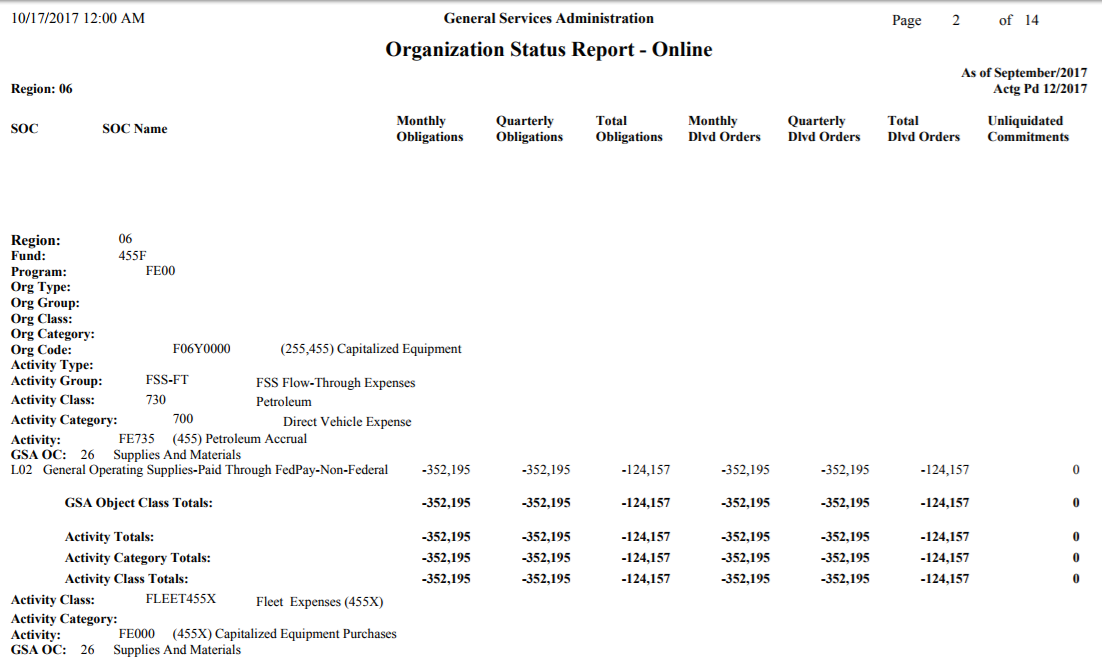 Budget Distribution ReportThe Budget Distribution report displays budget information for each level in a selected budget. The information displayed includes the Budget Amount, Posted Amount, as well as each budget line’s Total Authority.Report ParametersTable 15: Budget Distribution Parameters displays the required parameters for the Budget Distribution report.Table 15: Budget Distribution ParametersSample ReportFigure 60: Sample Budget Distribution Report displays a sample Budget Distribution Report.Figure 60: Sample Budget Distribution Report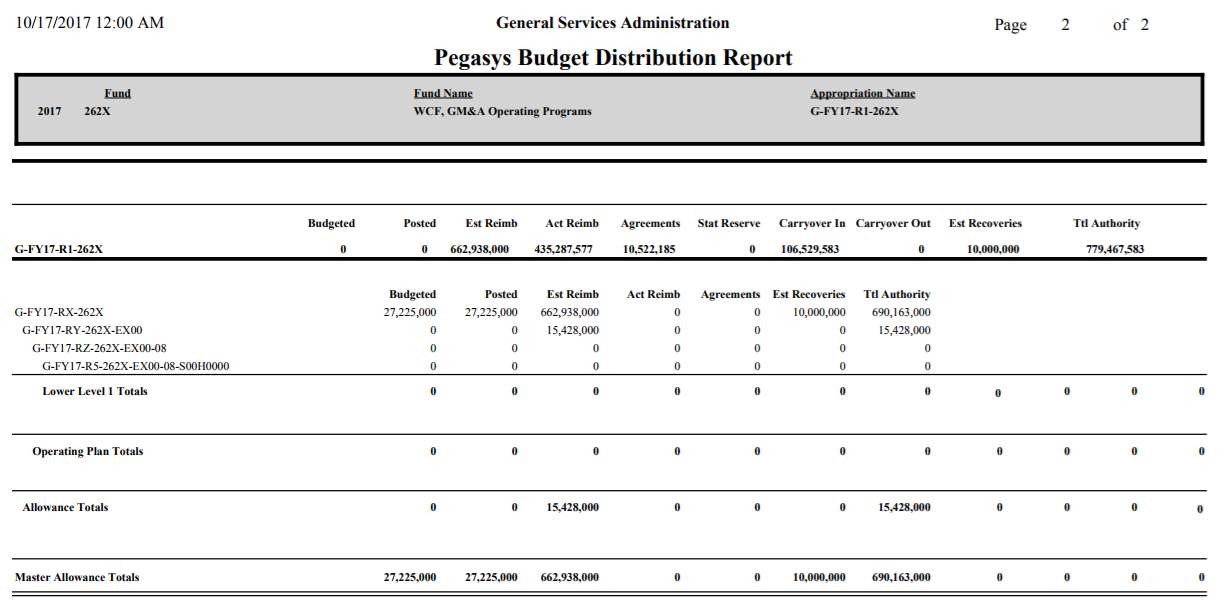 Budget Form Verification ReportThe Budget Form Verification report displays all the items selected budget form, including respective BFY, Fund Name, and Document Date.Report ParametersTable 16: Budget Form Verification Parameters displays the required parameters for the Budget Form Verification report.Table 16: Budget Form Verification ParametersSample ReportFigure 61: Sample Budget Form Verification Report Verification displays a sample Budget Form Verification report.Figure 61: Sample Budget Form Verification Report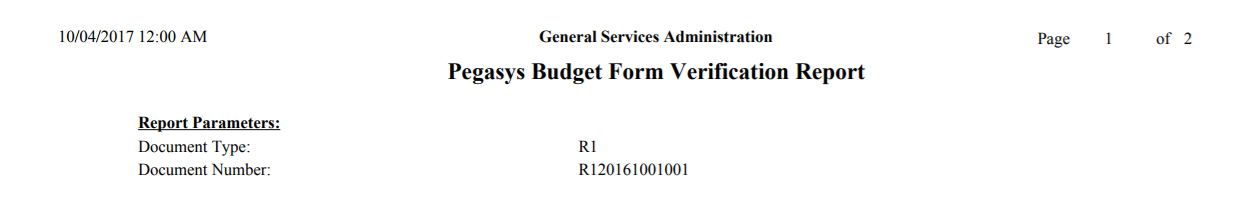 Fund Status ReportThe Fund Status report displays current budget authority, spending authority, obligations, accruals, expenditures, total spending, and the available amount for a selected budget level.Report ParametersTable 17: Fund Status displays the required parameters for the Status of Funds report.Table 17: Fund StatusSample ReportFigure 62: Sample Fund Status Report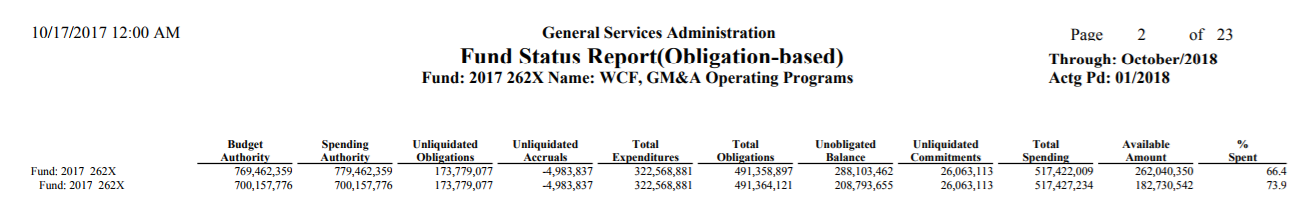 Budget Execution Offline ProcessesThis section describes the batch jobs for the Budget Execution subsystem. The following processes are related to the Pegasys Budget Execution subsystem:Budget Deletion Process.Budget Rebuild Process.Carryover/Funding Withdrawal Process.Budget Funds Availability Percent Update Process.Annual Close Estimated Resource Reversal Process.Constraint Rebuild Process.Budget Set Beginning Official Position.Budget Deletion ProcessThe Budget Deletion Process is intended to delete a budget structure in its entirety or in a particular section. Documents that created the budget that is to be deleted by this process or documents that referenced it still exist as a record, but are invalid. In order for a budget to be deleted, all values in it must be backed out to zero. The total budgeted amount, total posted amount, estimated reimbursements amount, estimated recovery amount, statutory reserve amount, carryover in, carryover out, total spending, and expended FTEs all must be zero. The execution report generated by the batch process warns the user of documents that reference the deleted budget.Budget Rebuild ProcessThe Budget Rebuild Process is used to retroactively update a budget with transactions that were processed before it was created. After the process runs, the budget has the same data as if it had always existed. The Budget Rebuild Process produces a report listing all transactions that violate the budget’s spending controls. The process honors presence control settings. When users select a budget for rebuild, the selected budget node and all of the budget’s children are rebuilt. The Budget rebuild job clears the spending in the limitations but it does not rebuild spending in limitations. If a budget has spending controls turned on, Pegasys produces a report when it rebuilds the budget, listing all transactions that violate the budget’s spending controls. Because these transactions have already been processed in Pegasys, they cannot be prevented from processing during the rebuild process - they are only listed. This means that after the rebuild process is run, it is possible for a budget’s available amount to be exceeded, even if spending controls are on.Carryover/Funding Withdrawal ProcessGSA uses the Carryover/Funding Withdrawal batch process to automatically withdraw uncommitted funding at any time during the fiscal year by any combination of dimensions. This process can also perform carryover processing during an GSA’s annual close activities. For more information on the carryover portion of the process, see the Annual Close User’s Guide. The Funding Withdrawal process selects the affected budget nodes and the funding withdrawn amount based on the records established in the Funding Withdrawal Maintenance table. The same amount is removed from each budget node, regardless of budget level, for all nodes selected by a single Funding Withdrawal record. The amount is determined as follows:Amount on the Funding Withdrawal record.Percentage on the Funding Withdrawal record multiplied by the From Budget Level’s Available Amount.From Budget Level’s entire Available Amount if neither an amount nor a percentage is present on the Funding Withdrawal Definition record.The system records funding withdrawn by creating and processing budget documents based on the Document Type and Posted Transaction Type of the budget level. The Document Number is determined by using automated document number generation logic. The Funding Removed Increment field, found under the Other Resources button at each budget level, is used to record the funding withdrawn amount. Budget documents to record funding withdrawn are posted to the journals in the accounting period determined by the Closing Fiscal Month and Closing Fiscal Year parameters.Prior to updating each budget node, the batch process calculates the budget node’s Available, Authority Eligible for Distribution, and Total Authority amounts after adding the Funding Removed Increment amount to the stored Funding Removed for the budget node - that is, the calculations include the Funding Removed amount that the batch process is going to withdraw.If all the calculations produce amounts greater than or equal to zero, the Funding Removed Increment amount is added to the current Funding Removed amount for the budget node and processing continues.If the Available amount calculation produces a negative amount, updates to the budget node’s Funding Removed amount occurs based upon the budget node’s Spending Control setting.If the Authority Eligible for Distribution or Total Authority calculation results in a negative amount, updates to the budget node’s Funding Removed amount occur based upon the budget node’s Budget Control setting.Funding Withdrawal can be run in either Preliminary or Final mode. Preliminary mode creates the same output file as Final mode, but it does not actually create documents and therefore does not update the journals or GL rollup tables. Document Numbers generated for the Preliminary run cannot be re-used, and so a user running the Funding Withdrawal batch process in Preliminary and Final mode for the same data will not see the same Document Numbers in each run’s output file.In addition, a user can manually record funding withdrawn amounts by populating the Funding Removed Increment field when processing budget forms.Budget Funds Availability Percent Update ProcessThe Budget Funds Availability Percentage Update process allows GSA to automatically set or reset the funds availability percent for a given budget (that is, all nodes of a given budget fiscal year, fund combination).Annual Close Estimated Resource Reversal ProcessThe Annual Close Estimated Resource Reversal Process reduces the amount of a budget’s anticipated reimbursements and recoveries to match the actual amounts. For each selected budget where estimated amounts exceed realized amounts, the system creates a new budget form to increment the Estimated Reimbursements and/or Estimated Recoveries amounts to match the actual amounts.This process can be run in preliminary or final mode. If not specified, the process runs in preliminary mode, and no forms are created in the database. When run in final mode, the system processes the forms. Any errors encountered are printed to the batch execution report.Constraint Rebuild ProcessThe Constraint Rebuild process is used to retroactively update a constraint with budget transactions that were processed before it was created. After the process runs, the Constraint Query will display the same data as if the constraint had always existed. The Constraint Rebuild process produces a report listing all transactions that violate the constraint’s upper and lower thresholds, but cannot prevent these transactions from processing, as they were already processed, prior to the rebuild. The Constraint Rebuild process can either be run to incrementally update the existing balance on the constraint or to clear all amounts on the constraint to zero and start rebuilding from the beginning. These options are entered in the batch process parameters.Budget Set Beginning Official Position ProcessThe Budget Set Beginning Official Position is used to set a budget node or constraint’s beginning official position. This amount is used with the upper and lower limits set on the Constraint Maintenance table to determine a budget node or constraint’s upper and lower thresholds. The parameters of this process allow the amount to be set on a constraint, a budget node, or both.Budget Control Updater ProcessThe Budget Control Updater process updates the budget entity with the Control Key and its associated authority and spending controls for the specified budget nodes. The process provides the ability to update budgeting and spending controls for multiple budget lines at once.DateVersion No.DescriptionAuthorReviewerReview2/11/2011Draft/ Version .1Original DraftDanielle BeckerJenna Stegmann1/21/201111/2014Draft/ Version 2Draft- Pegasys 7.1.2 upgrade enhancementsKarin Keswani, Dan McNeilKarin Keswani and Dan McNeil11/20141/2015FinalRemoved “The recommended setting of Budget Line for both the Spending Adjustment and Authority Transfer Options fields." line for it did not apply on pages 5 - 43.Karin KeswaniKarin Keswani1/20151/17/2018Final Version 2Revision 2.0 - updated to reflect the following changes for Pegasys 7.5.1 Upgrade:Applied 508 standards.Updated screen shots and provided Alternate Text.Updated section 4.2 to reflect the Simplify Budget and Budget User Interface enhancements.Added section 5.9 for the Simplify Budget and Budget User Interface enhancements.Updated section 6.1 to reflect the Introduce New Logic on the Current Year Activity Selection Fiscal Year Field in the Budget Query enhancement.Added section 8.8 for the Add Ability to Update Child Control Key through Budget Control Updater Batch Process (BECTRLUPDT) enhancement.Veronica BraxtonRichard Bowman Ashley Magee, Jenny Lewis10/2017, 01/20185/2018Final Version 3No additional changes.Veronica BraxtonMarice Grissom, Jenny Lewis5/2018Fund TypeDurationSingle-year fundValid for a single fiscal year.Multi-year fundValid for several fiscal years (the duration is specified as part of the appropriation act). Any resources not used in one fiscal year are available in the next.No-year fundHas no set duration. It is valid until the appropriation or authority is cancelled or until the purpose for which it was established is concluded. Because Congress and/or OMB generally release funding on an annual basis (rather than turning over the entire amount as a single sum), Pegasys treats no-year funds as a series of single-year funds, and provides a mechanism that automatically carries remaining balances forward from one year to the next. The No Year option on the Fund Maintenance table designates a fund as a no-year fund; the Carryover option indicates whether balances should automatically be carried forward at the end of the fiscal year.Budget DimensionMeaningBudget Fiscal Years (BFYs)/FundRepresents a unique fund, valid for a specific periodRegionRepresents GSA’s divisional structureOrganizationRepresents GSA’s organizational structureProgramRepresents the programmatic breakdown of GSA’s responsibilities. Usually derived from the President’s budgetSub Object ClassRepresents a classification of goods or services on which GSA spends fundsSub Cost ElementFurther defines the classification of goods or services on which GSA spends fundsProjectRepresents the planned tasks that GSA is undertaking. Usually have a finite durationActivityRepresents the functional operations of GSASpendingDescriptionNoneThe transaction is allowed to process, even if there is no available funding.WarningThe transaction is allowed to process, but the user receives a warning message if the transaction will exceed available funding.OverrideableThe user receives an overrideable error. If an authorized user overrides the error, the transaction will be allowed to process even if the transaction will exceed available funding; otherwise it will not process.RejectThe transaction is not allowed to process if there is too little available funding.Field NameDescription1166 Appropriation IDThe properly formatted Appropriation ID that will be carried over to the State 1166 files.Agency *A code identifying the agency for external reporting purposes. The agency code must be valid in the Agency maintenance table.Agency Location CodeThe Agency Location Code or range of Agency Location Codes for which the data belongs. Represents the disbursing entity (agency, bureau, and accounting station) that accomplished the disbursement or collection.Authority TypeThe authority type: Appropriated, Receipt, Revolving, or Other.BBFY *The beginning budget fiscal year of the fund. The combination of BFYs and fund must be valid in the Fund maintenance table.Bureau *A two-digit code identifying the agency bureau code for external reporting purposes. The bureau code must be valid in the Bureau maintenance table in combination with the entered agency. This field is required if the vendor type is government.Cancelled YearThe year the fund was cancelled.Cancelled Year Spending AccountIndicates whether this fund represents the portion of the current appropriation, which has been designated to capture spending activity originally chargeable to a cancelled appropriation.CarryoverIndicates whether unused budgetary authority can be carried over to the following fiscal year for No Year funds. Only enabled when the No Year checkbox is true.Code *The unique alphanumeric identifier of the item.CurrencyThe key currency for all budget updates in the system. Inferred from the budget's fiscal year(s) and fund on the transaction's accounting line.Default Cohort YearYear that will be used as the default cohort year if no cohort year is entered on transactions referencing the fund.EBFYThe ending budget fiscal year of the fund. The combination of BFYs and fund must be valid in the Fund maintenance table.Effective DatesThe effective start and end dates of the item. Please enter the value in the following format: MM/DD/YYYY or MMDDYY.Expired YearThe year the fund expired.Financing Account CodeSets the value for the Financing Account Indicator. Valid values are Direct, Guaranteed, and Non Financing. If the Financing Account value is Direct or Guaranteed the Default Cohort Year is required. If the Financing Account value is Non Financing the Default Cohort Year must be blank.Fund CatA fund dimension that is a higher-level roll-up of the fund code. The value must be valid in the Fund Category maintenance table.Fund ClsA fund dimension that is a higher-level roll-up of the fund code. The value must be valid in the Fund Class maintenance table.Fund GrpA fund dimension that is a higher-level roll-up of the fund code. The value must be valid in the Fund Group maintenance table.Fund TypA fund dimension that is a higher-level roll-up of the fund code. The value must be valid in the Fund Type maintenance table.Funds ControlIndicates whether budget updates associated with this fund are expense-based or obligation-based. Valid values: Expense and Obligation.Name *The name associated with the unique alphanumeric identifier of the item.No YearIndicates whether the fund is a No Year fund. No Year funds do not have set time limits; they are valid until all money has been expended or until the task for which the fund was established has been completed. An ending budget fiscal year is not allowed if No Year is selected.Recovery ActIndicates whether the fund is marked for Recovery and Reinvestment Act monies.Security OrgThe established security organization for the item. When performing maintenance, the security org establishes what group the item will be associated with. Only users specified in the security organization will have access to this item.Short NameThe name to appear on reports when there is not enough space for the full name.StatusDetermines whether the code is active or inactive.Sub-level PrefixThe unique code that is a component piece of the Treasury Symbol, representing a programmatic breakdown of the account for Treasury publication purposes. The values are defined by the Agencies to capture organization related data. The code is up to 2 characters long, in alphanumeric format. It is displayed at the beginning of the Treasury Symbol inside parenthesis. Example: Treasury Symbol 27 characters: (41)18-4704/051234.888 where Sub-level Prefix = 41, Agency = 18, Source Agency = 47, Fiscal Year From = 2004, Fiscal Year To = 2005, Main Account = 1234 and Sub Account = 888.Subject to 511/517Indicates the fund must use a different Treasury Symbol after the initial period of availability has passed. Enables the Subsequent Treasury Symbol field.Subseq. Treasury SymbolThe treasury symbol recorded in the journals when the fiscal year of the document is greater than the EBFY of the fund, if one exists, or greater than the BBFY of the fund, if no EBFY exists. Must be valid on the Treasury Symbol maintenance table. Enabled when Subject to 511/517 is set to True.Treasury Symbol *The U.S. Treasury Symbol to be used for the item.Use for Flexible DefinitionsIndicates whether the user can establish flexible definitions (that is, different general ledger posting models based on fund).Use Successor FundIndicates the fund is eligible to use successor fund logic when performing carryover and authority transfers. Enabled for no-year and multi-year funds. When true, enables the Successor Fund button.ActivityIndicates a limitation edit exists when the activity dimension (code, category, class, group, or type) is used on a spending transaction. Spending controls can also be set against the limitation (Valid Values: None, Reject, Warning, Override).Allow Funding from Future YearsIndicates whether a No Year fund is eligible for authority transfers from a current year budget to a prior year budget. This field defaults to not checked. Enabled for funds where No Year flag = True and Record Recovery = True.Allow New Spend Against ExpiredIndicates whether the user can process new spending activity (for example, un obligated payments, increases in obligations, etc.) against the fund once it has expired.Allow Spend Against CancelledIndicates whether the user can process spending activity (for example, un obligated payments, increases in obligations, etc.) against the fund once it has been cancelled.Apply Reimbursements at all LevelsIndicates whether reimbursements are eligible to be distributed to all lower budget levels. Reimbursements are distributed to lower budget levels only if the revenue source code used in the transaction is reimbursable and can be applied to all levels. If not checked, reimbursements are only recorded at the appropriation level. Cannot be changed once an appropriation exists for the fund.DivisionIndicates a limitation edit exists when the division dimension (code, category, class, group, or type) is used on a spending transaction. Spending controls can also be set against the limitation (Valid Values: None, Reject, Warning, Override).Multi-Year ReapportionmentIndicates whether a Multi Year fund is eligible for authority transfers. This field defaults to not checked. Enabled for funds where both BBFY and EBFY are not null.ObjectIndicates a limitation edit exists when the object dimension (code, category, class, group, or type) is used on a spending transaction. Spending controls can also be set against the limitation (Valid Values: None, Reject, Warning, Override).OrganizationIndicates a limitation edit exists when the organization dimension (code, category, class, group, or type) is used on a spending transaction. Spending controls can also be set against the limitation (Valid Values: None, Reject, Warning, Override).Prevent New UseWhen set to True, this indicator allows existing spending chains to be liquidated and closed within tolerances, but no new spending chains can be associated with the code.ProgramIndicates a limitation edit exists when the program dimension (code, category, class, group, or type) is used on a spending transaction. Spending controls can also be set against the limitation (Valid Values: None, Reject, Warning, Override).ProjectIndicates a limitation edit exists when the project dimension (code, category, class, group, or type) is used on a spending transaction. Spending controls can also be set against the limitation (Valid Values: None, Reject, Warning, Override).Record RecoveryIndicates whether a No Year fund is eligible for authority transfers between a prior year budget and a current budget. This field defaults to not checked. Enabled for funds where No Year flag = True.Spending Adjustment Level *The level at which a documents lines will be summarized when determining whether to record an unexpired or expired spending adjustment. Valid values: None, Line, Net Zero Treasury Symbol, Net Zero BBFY/EBFY/Fund, Net Zero Budget Line Default value: BBFY/EBFY/Fund.Spending Adjustment Update LevelThe level at which a spending adjustment updates the budget and the dimensions captured on the associated General Ledger postings. Valid values: Fund, Budget Line, Accounting Line Default value: Fund Required if Spending Adjustment Level <> None.Sub ObjectIndicates a limitation edit exists when the sub object dimension (code, category, class, group, or type) is used on a spending transaction. Spending controls can also be set against the limitation (Valid Values: None, Reject, Warning, Override).Track Agreements at all LevelsIndicates whether all agreements associated with this fund are tracked.Suppress Accounting Dimension ValidationIndicates whether accounting dimension validation is suppressed for document lines using this fund. If so, entity validation must also be suppressed.Suppress Entity ValidationIndicates whether entity validation is suppressed for document lines using this fund.Suppress Reference Document ValidationIndicates whether reference document validation is suppressed for document lines using this fund. If so, entity validation must also be suppressed.Use Partition Validation OptionsIndicates whether the Fund uses the validation options of its Partition.Validate CheckboxesIndicates whether to override accounting dimension suppression for the given accounting dimension.Budget OptionsAccrualThe level of accrual control for the budget level. Valid values: None, Overrideable, Reject, or Warning.Apportionment Budget CategoryThe apportionment can be designated as Category A, B, C, or D. Category A indicates that the apportionment specifies how much of the appropriation is available to an agency. The Office of Management and Budget may also specify how resources are distributed across calendar quarters. Category B indicates that the apportionment may specify the distribution of resources across time periods other than quarters. Category B apportionments may also be made on the basis of activities, projects, objects, etc. Category C budgets are not apportioned. D budgets are reimbursable.Apportionment Limitation NumberThe number from 00 to 99 that identifies the limitation represented by this fund code. This field is used for the SF-133 Report on Budget Execution. The Limitation Number is required for category B budgets and is otherwise not allowed.Budget Est. Reimbursements at Lower LevelDetermines whether the system should record recoveries at the next budget level.BudgetingThe level of budgeting controls used at the budget level. Valid values: None, Overrideable, Reject, and Warning.Carryover Out OptionIndicates whether the carryover amount is based on amounts in the budget or amounts in GL accounts marked for Carryover on the Year End Account Definitions maintenance table. Enabled if Carryover = True. Valid values: Budget, General Ledger, None.CommitmentThe level of commitment control for the budget level. Valid values: None, Overrideable, Reject, or Warning.ExpenditureThe level of expenditure control for the budget level. Valid values: None, Overrideable, Reject, or Warning.ExpenseThe level of expense control for the budget level. Valid values: None, Overrideable, Reject, or Warning.FTE BudgetingThe level of FTE budgeting controls used at the budget level. Valid values: None, Overrideable, Reject, and Warning.FTE SpendingThe level of FTE spending control for the budget level. Valid values: None, Overrideable, Reject, or Warning.ObligationThe level of obligation control for the budget level. Valid values: None, Overrideable, Reject, or Warning.PostingThe level of posting control for the budget level. Valid values: None, Overrideable, Reject, or Warning.Pre-CommitmentThe level of pre-commitment control for the budget level. Valid values: None, Overrideable, Reject, or Warning.Record Carryover In at Lower LevelDetermines whether the carryover in will be recorded at the lower budget level.Record Recoveries at Lower LevelDetermines whether the system should record recoveries at the next budget level.System Generate at all LevelsWhen the System Generate At All Levels option is checked and the Require Presence option is off, this option generates a budget line at multiple levels if a spending transaction is processed against an accounting distribution that does not match an existing budget line.Field NameDescriptionBudget DimensionThe name of the budget dimension.BudgetedIf set to Budgeted, the selected sub-budget dimension will be displayed on affected pages throughout the system. If set to Non- Budgeted, the selected sub-budget dimension will not be displayed on affected pages.Field NameDescriptionCommitments Affect Available AmountIndicates whether commitments are included in the available amount calculation. A check indicates that commitments reduce the available amount, while no check indicates that commitments do not reduce the available amount.Fiscal Year *Identifies the fiscal year to which the item is assigned.Obligations Affect Available AmountIndicates whether obligations are included in the available amount calculation. A check indicates that obligations reduce the available amount, while no check indicates that obligations do not reduce the available amount.Reservations Affect Available AmountIndicates whether reservations are included in the available amount calculation. A check indicates that reservations reduce the available amount, while no check indicates that reservations do not reduce the available amount.Security OrgThe established security organization for the item. When performing maintenance, the security org establishes what group the item will be associated with. Only users specified in the security organization will have access to this item.Field NameDescriptionConstraint Control *Indicates the type of message returned is a constraint is exceeded. Valid values are None, Overridable, Reject, and Warning.Constraint Type *The source of the Constraint. The Valid values: Congressional or Managerial.Name *The unique value that defines this constraint. Constraint names may be duplicated only if the Constraint Type is different.Security OrgThe established security organization for the item. When performing maintenance, the security org establishes what group the item will be associated with. Only users specified in the security organization will have access to this item.StatusIndicates whether the constraint will be enforced.ConstraintsLower Constraint %Defines the lower percentage of the constraint.Lower Constraint AmountDefines the lower amount of the constraint.Upper Constraint %Defines the upper percentage of the constraint.Upper Constraint AmountDefines the upper amount of the constraint.DimensionsActivityAn alphanumeric code that specifies an activity dimension. The value must be valid in the Activity maintenance table.DivisionAn alphanumeric code that specifies a division dimension. The value must be valid in the Division maintenance table.ObjectAn alphanumeric code that specifies an object dimension. The value must be valid in the Object maintenance table.OrganizationAn alphanumeric code that specifies an organization dimension. The value must be valid in the Organization maintenance table.ProgramAn alphanumeric code that specifies a program dimension. The value must be valid in the Program maintenance table.ProjectAn alphanumeric code that specifies a project dimension. The value must be valid in the Project maintenance table.Sub ObjectAn alphanumeric code that specifies a sub object dimension. The combination of object and sub object must be valid in the Sub Object maintenance table.Budget ObjectThe object whose budget is updated when this object is coded on a spending transaction. Required if a Usage value of Coded is selected. Must be valid object on the Object maintenance Table with an usage indicator of Budget or Either.Budget OrganizationRequired if a Usage value of Coded is selected; otherwise, it’s not allowed. The value entered in this field must be a valid on the Organization maintenance table with an usage indicator value of Budget or Either.Budget ProgramRequired if a Usage value of Coded is selected. The program whose budget is updated when this program is coded on a spending transaction. The value in this field must be valid on the Program maintenance table and have an usage indicator of Budget or Either.Field Name	DescriptionAuthority TypeThe authority type: Appropriated, Receipt, Revolving, or Other.Currency CodeThe currency code of the item. Must be a valid value on the Currency Code maintenance table.EnabledIndicates whether or not the record is enabled for funding Withdrawal. Yes indicates the record will be picked up and processed during the Carryover/Funding Withdrawal batch process.From/To Budget LevelThe lowest and highest budget levels from which funding will be withdrawn. Enabled when Authority Type indicator is not blank. Valid values when Authority Type = Appropriated: Appropriation, Apportionment, Allocation, Suballocation, Allotment, Suballotment, Allowance, Suballowance, or blank Valid values when Authority Type = Revolving or Other: Determined by system settings. Default value: blank.Fund StatusThe status of the funds from which funding is withdrawn. Valid values: Unexpired = Funds where Fiscal Year/Closing Fiscal Year parameter is less than Fund Expired Year and Cancelled Year; funds where Expired Year and Cancelled Year fields are not populated. Expired = Funds where Fiscal Year/Closing Fiscal Year parameter is greater than or equal to Fund Expired Year and less than Cancelled Year. Cancelled = Funds where Fiscal Year/Closing Fiscal Year parameter is greater than or equal to Fund Cancelled Year. Expiring = Funds where Fiscal Year/Closing Fiscal Year parameter plus 1 is greater than or equal to Fund Expired Year and less than Cancelled Year. Cancelling = Funds where Fiscal Year/Closing Fiscal Year parameter plus 1 is greater than or equal to Fund Cancelled Year. Default value: blank.Removal AmountThe amount of funds to be withdrawn.Removal PercentageThe percentage of funds to be withdrawn.Field NameDescriptionCode*The unique alphanumeric identifier of the item.Effective DatesThe effective start and end dates of the item. Please enter the value in the following format: MM/DD/YYYY or MMDDYY.Mark Classification*Determines the code to which this corresponds. Valid values include: Allocation with Prejudice, Allocation without Prejudice, Rescission/Deduction, Supplemental, Unallocated with Prejudice, Unallocated without Prejudice, Withhold, Withhold Release.Name*The name associated with the unique alphanumeric identifier of the item.Security OrgThe established security organization for the item. When performing maintenance, the security org establishes what group the item will be associated with. Only users specified in the security organization will have access to this item.Short NameThe name to appear on reports when there is not enough space for the full name.StatusDetermines whether the code is active or inactive.Field NameDescriptionAgency *A code identifying the agency associated with the Treasury symbol. The agency code must be valid in the Agency Code maintenance table. If the Customer/Guest Indicator is selected, this field is required; otherwise, it is not allowed.Availability TypeIndicates the type of accounts that are available through the Treasury Symbol. Valid values include No Year Account, Clear/Suspense Account, Treasury Central Summary GL Account, and Merged Surplus Account. System defaults to a blank selection.Available From YearMust be a four-digit first year of a multiple-year fund.Available To YearIf entered and if Available From is not entered: Four-digit year of a single-year fund. Four-digit year of a multi-year fund. X - to represent a no-year fund. F - to represent a clearing account. Other one-character alphanumeric character. Blank - to represent certain receipt accounts. If Available From is entered, must be a four-digit last year of a multi-year fund.Budget AccountThe budget account code associated with the Treasury Symbol.Budget Account NameThe associated Name field for the referenced Budget Account Code value.Customer/Guest AgencyA two-digit code identifying the guest agency associated with the Treasury symbol. The bureau code must be valid in the Bureau Code maintenance table. If the Customer/Guest Indicator is selected, this field is required; otherwise, it is not allowed.Customer/Guest BureauA two-digit code identifying the guest bureau associated with the Treasury symbol. The bureau code must be valid in the Bureau Code maintenance table. If the Customer/Guest Indicator is selected, this field is required; otherwise, it is not allowed.Customer/Guest IndicatorIndicates whether or not this Treasury symbol belongs to another agency with which the user conducts interagency business. If this option is checked, only the security organization (required), description, Treasury Symbol (required), 224-Indicator, Agency Code (required), and Customer/Guest Bureau Code fields can be entered.Fund Symbol *The unique identifier for the fund symbol.LapsedIndicates whether or not this Treasury symbol updates the SF-2108s Lapse column. If the Customer/Guest Indicator is selected, this field is disabled.Partition *Partition Code of the item. Must be valid on Partition maintenance table and must be valid in conjunction with other elements of the accounting strip. Partition must be enabled for Partition parameters to be displayed.Pre-GWA Treasury SymbolThe old Treasury Symbol format that was used before the GWA initiative, for use by processes that have not yet been transitioned to the new format.Security OrgThe established security organization for the item. When performing maintenance, the security org establishes what group the item will be associated with. Only users specified in the security organization will have access to this item.SF-224 Classification *Indicates in which column on the SF-224 report this Treasury symbol is reported. Valid choices are Receipt, Disbursement, Both, and Neither. If the Customer/Guest Indicator is selected, this field is optional; otherwise, it is not allowed.Source AgencyA two-digit code representing the source funds associated with this Treasury symbol. Not allowed if Customer/Guest Indicator is selected.Sub-AccountThe number identifying a lower level of tracking for a Treasury Symbol.Treasury SymbolThe code that defines the Treasury symbol. The Treasury symbol is potentially made up of the following fields: Agency, Source Agency, Available From, Available To, Fund Symbol and Sub-Account.Use Cancelled Year Spending AccountsDetermines the method for tracking spending against cancelled appropriations.Spending Adjustment Default Posting FundBBFYThe beginning budget fiscal year of the fund. The combination of BFYs and fund must be valid in the Fund maintenance table.CodeThe unique alphanumeric identifier of the item.EBFYThe ending budget fiscal year of the fund. The combination of BFYs and fund must be valid in the Fund maintenance table.External Reporting InformationFund StatusThe status of the funds from which funding is withdrawn. Valid values: Unexpired = Funds where Fiscal Year/Closing Fiscal Year parameter is less than Fund Expired Year and Cancelled Year; funds where Expired Year and Cancelled Year fields are not populated. Expired = Funds where Fiscal Year/Closing Fiscal Year parameter is greater than or equal to Fund Expired Year and less than Cancelled Year. Cancelled = Funds where Fiscal Year/Closing Fiscal Year parameter is greater than or equal to Fund Cancelled Year. Expiring = Funds where Fiscal Year/Closing Fiscal Year parameter plus 1 is greater than or equal to Fund Expired Year and less than Cancelled Year. Cancelling = Funds where Fiscal Year/Closing Fiscal Year parameter plus 1 is greater than or equal to Fund Cancelled Year. Default value: blank.Public Law NumberThe public law number of the appropriation or continuing resolution.SuffixAny suffix, prefix, or miscellaneous information about the fund. Not allowed if Customer/Guest Indicator is selected.Year IndicatorThe year of the fund. It is entered in the format xx/yy, where xx is the last 2 digits of the first fiscal year and yy is the last 2 digits of the last fiscal year. Not allowed if Customer/Guest Indicator is selected.Record Type 7CodeThe unique alphanumeric identifier of the item.Effective DatesThe effective start and end dates of the item. Please enter the value in the following format: MM/DD/YYYY or MMDDYY.Fiscal YearIdentifies the fiscal year to which the item is assigned.NameThe name associated with the unique alphanumeric identifier of the item.Security OrgThe established security organization for the item. When performing maintenance, the security org establishes what group the item will be associated with. Only users specified in the security organization will have access to this item.Short NameThe name to appear on reports when there is not enough space for the full name.BETCNameThe name on the BETC maintenance table for the selected BETC value.IPAC IndicatorThe IPAC indicator on the BETC Maintenance table for the selected BETC value. Indicates the type of activity that is occurring. Valid values include Blank, Payment, Collection, Payment Adjustment, and Collection Adjustment.Effective Start DateDesignates the start date of the TSYM/BETC combination. Must be a valid date format of MM/DD/YYYY or MM/DD/YY.Effective End DateDesignates the end date of the TSYM/BETC combination. Must be a valid date format of MM/DD/YYYY or MM/DD/YY.DefaultIndicates whether the selected BETC Code is set as the default. Only one record can have a Default Indicator of Yes. Valid values include Yes and No. Defaults to No.BETC CodeThe Business Event Type Code (BETC). An 8 character code used to indicate the type of activity being reported.Adjustment BETCIndicates whether the BETC code is an adjustment.Sub Level PrefixEnd DateThe date to end or deactivate the item. Enter in the MM/DD/YY or MM/DD/YYYY format.NameThe name associated with the sub-level prefix code.Start DateThe date to start or to activate the item. Enter in the MM/DD/YY or MM/DD/YYYY format.Sub-level PrefixThe unique code that is a component piece of the Treasury Symbol, representing a programmatic breakdown of the account for Treasury publication purposes. The values are defined by the Agencies to capture organization related data. The code is up to 2 characters long, in alphanumeric format. It is displayed at the beginning of the Treasury Symbol inside parenthesis. Example: Treasury Symbol 27 characters: (41)18-4704/051234.888 where Sub-level Prefix = 41, Agency = 18, Source Agency = 47, Fiscal Year From = 2004, Fiscal Year To = 2005, Main Account = 1234 and Sub Account = 888.Field NameDescriptionBudget AccountThe code that uniquely represents a budget account issued by OMB, which may be composed of one or more Treasury Accounts. The OMB Agency, OMB Bureau, and Budget Account Code concatenated together form the Budget Account which is associated with one or more Treasury Symbols. Value logic: OMB Agency - 3 character OMB Agency value followed by a dash; OMB Bureau - 2 character OMB Bureau followed by a dash; OMB Bureau - 2 character OMB Bureau followed by a dash. For example, a Budget Account Code of 005-04-0013 is comprised of OMB Agency = 005, OMB Bureau = 04, and OMB Bureau = 04.Code *The main account code that represents the combination of Agency, Bureau, and Budget Account Code and is used as part of the Treasury Account Symbol, unless it represents a consolidated account (more than one Treasury Account). Also known as the Main Account Code.Effective DatesThe effective start and end dates of the item. Please enter the value in the following format: MM/DD/YYYY or MMDDYY.Name *The title or short description of the OMB Budget Account.OMB Agency/Bureau *The Agency Code and the Bureau Code designated by the Office of Management and Budget (OMB). These values combined correspond to a Treasury Agency value. This combined value is used as part of the Budget Account.Security OrgThe established security organization for the item. When performing maintenance, the security org establishes what group the item will be associated with. Only users specified in the security organization will have access to this item.Short NameThe name of the OMB Budget Account that will appear on reports when there is not enough room for the full name.StatusThe status of the item. Can include values like Active and Inactive.Field NameDescriptionBudget Control Updater Batch JobThe batch job code associated with the Budget Control Updater Batch ProcessBudget LevelsIndicates the budget levels to which the budget controls will apply.Code *The unique alphanumeric identifier of the item.Name *The name of the item.Partition *The code designating the partition. Must be valid on the Partition maintenance table and must be valid in conjunction with other elements of the accounting strip. Partition must be enabled for Partition parameters to be displayed. Multiple partitions are allowed.Security Org *The established security organization for the item. When performing maintenance, the security org establishes what group the item will be associated with. Only users specified in the security organization will have access to this item.Budget Query Button	DescriptionBudget HistoryThis button displays all budget documents that updated the budget level. The user is able to view the budget information by periods and can open any budget document listed is this query.Additional AmountsThis button displays additional amounts such as spending adjustments, authority transfer, and BATS.DocumentsThis button displays all spending documents that updated the budget. The user is able to view all adjustments and can open any document that is listed in this query.RefreshWhen this button is selected it updates the budget query with all information that has been processed against the budget up until that point.Budget Activity by Budget PeriodThis button combines the functionality existing under the ‘Period Details by Fiscal Year’ and ‘Period Details by Quarter’ and displays budget activity summarized by the budget period used for that budget node.SupervisorsThis button contains the supervisors of the budget level.Budget OptionsThis button displays the Dimensions, settings, transaction type, and child options for the budget.View as ParentWhen this button is selected it allows the user to view the budget query at its parent budget level.LimitationsThis button displays all limitations associated with the budget level.RevalueThis button displays the Budgeted Amounts and Activity Amounts which can be revalued or modified.Budget Activity by Fiscal PeriodThis button displays budget activity summarized by the budget fiscal period.Public LawThis button displays the public law summary information.Parameter NameDescriptionBFYThe beginning fiscal year to be used for the report.Fiscal MonthThe fiscal month to be used for the report.RegionThe region to be used for the report.FundThe fund to be used for the report.Parameter NameDescriptionBFYThe beginning fiscal year to be used for the report.FundThe fund to be used for the report.Parameter NameDescriptionDocument TypeThe budget form document type to be used for the report.Document NumberThe budget form document number to be used for the report.Parameter NameDescriptionBudget LevelThe fund budget level to be used for the report.